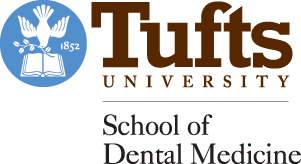  “MCP” DOCUMENT(Minimum Procedural ExperiencesCompetency Examinations and the Point Program Document) For D/IS’19January 2017 The contents of this Document are assembled by the Office of Academic Affairs. The Associate           Dean of Academic Affairs is responsible for pages 1-10. For questions on these pages, please see the Associate Dean of Academic Affairs, Nadeem Karimbux @ 617-636-6622 or email    Nadeem.Karimbux@tufts.edu.  If you have any questions specific to the department information in this document, please see the Department Faculty listed in the box above that department. All departments are listed alphabetically. Faculty listed in the D/IS’19 MCP Document present this information in their first class.NOTE: THIS DOCUMENT IS SUBJECT TO CHANGE AT ANY TIME.Updates to this document are issued by email and placed on TUSK. A hard copy of the Student Clinical Achievement Logbook (SCAL) will be distributed. Electronic copies of the MCP Document and the SCAL are posted on TUSK. TABLE OF CONTENTSIntroduction										 3Goals and Objectives									 4Minimum Procedural Experiences (MPE’s)						 5Competency Examinations (CE’s)							 6Points											 8Grading										 9Clinical Affairs	Department								11Comprehensive Care Department							12Endodontics Department								18Diagnostic Sciences Department							21Oral & Maxillofacial Surgery Department						23Orthodontics Department								25Pediatric Dentistry Department							27Periodontology Department								31Prosthodontics Department								35Public Health & Community Service Department					38Additional Guidelines for the Clinic							40Appendix A										Competency StatementsProcedure Codes with Point Values								MPE’s and CCE’s by Department with AxiUm Form Name and CodePoint Report											      Report of Absence	Student Clinic ContractINTRODUCTION Welcome to the official start of the Group Practice Patient Care Clinical Program @ TUSDM (April of Year 2).Tufts University School of Dental Medicine’s (TUSDM’s) Vision Statement is: “Patient centered education committed to excellence”.  Students’ comprehensive care of patients is an integral part of that vision. To assess patient care and to educate students, a program should take into account:Minimum Clinical Experiences (number of procedures), Competency Examinations (independent student assessments), Points (all group practice patient procedures are assigned point values).This document serves as a guideline to these measurements. The student must also accomplish other Department-specific required courses, rotations, seminars, and workshops. These are detailed in the Student Schedule. The point value assignments are detailed in the fee schedule. Clinic Preparation:Students prepare for each clinic session by studying the department manuals describing the procedure(s) that they have scheduled for the patient. Departmentfaculty will ask students questions at the patient visit. This is part of the clinical grade. For patient procedures involving laboratory work made in advance, the laboratory work should be seen by a faculty member before the visit.Goals and Objectives Goals of the MCP programThe primary goal of the clinical program is that all students learn to provide comprehensive patient care. This “MCP” document is designed to inform students of their clinical requirements for graduation. The ultimate goal of the clinical experience is to graduate students who are competent to practice General Dentistry and successfully pass licensing examinations. TUSDM defines a graduate of TUSDM by its Competency Statements. The TUSDM Competency Statements were completely revised in July 2013.  The newly revised competency statements are listed in Appendix A of this document.  Objectives of this documentTo outline clearly the Minimum Procedural Experiences for all patient procedures.To list the clinical procedures requiring Competency as defined by the TUSDM Competency Statements. Each Competency Statement represents the ability to perform a complex service or task independently. Each represents an integrated foundation of knowledge, understanding, skills and values.To explain the Point values system that supports comprehensive patient care.To present the “Checkpoint” that the student and the school will use to keep track of student clinical progress. The checkpoint also includes the timeline or semester in which each procedure should be accomplished.  The checkpoint guide contains all of the clinical experiences and competencies required for graduation. This information can be viewed in axiUm and in your clinical gradebook on TUSK as you complete your procedures.MINIMUM PROCEDURAL EXPERIENCES (MPE’S)One measure of experience is student’s performing a minimum number of specific procedures. Department faculty have determined which procedures are necessary for a practicing general dentist to know for appropriate patient care. These are supported by the Competency Statements for Tufts University School of Dental Medicine. Performance of enough of these mandatory minimum experiences is necessary for the student to achieve enough skill to then independently perform a competency examination in that procedure.In the Spring of 2016, the school transitioned to placing most MPE’s into axiUm. Each student’s clinical progress in Minimum Procedural Experiences will be tracked in axiUm. There are some departments that will continue to track progress in the Clinical Gradebook on TUSK. The procedures tracked in the Clinical Gradebook will be identified in the SCAL (Student Clinical Achievement Logbook). The majority of these procedures are workshop related. It is the student’s responsibility that MPE forms in axiUm are entered correctly and in a timely manner in order to receive credit for graduation. Summary: Minimum Procedural Experiences = MPE’S = Minimum “number of completed procedures” in a department needed to graduate.COMPETENCY EXAMINATIONS (CE’S)Competency is defined as the behavior expected of a beginning practitioner. This behavior incorporates understanding, skill, and values in an integrated response.A competency examination (CE) is an outcomes assessment or measurement of the individual student’s ability to independently perform the procedure related to specific parameters or criteria. These have been developed to evaluate a student’s ability to perform the procedure independent of faculty input. CE’s are challenged once the student has completed enough experiences with the procedure and is ready to challenge the procedure independently and test his/her competency in the procedure.TUSDM competency examinations fall into one of three types:I.  Clinical Competency Examination (CCE)This is a competency examination done with a patient present. It can either be a case presentation or a procedure.Examples: The student performs a diagnosis and treatment planning procedure (case presentation) with the patient and is observed/graded by department faculty, or the student performs a procedure (such as a composite restoration) on a patient.II. Simulated Patient Competency Examination (SPCE)     This is a competency examination done on a manikin.Example: The student performs a procedure, such as endodontic therapy, on a        manikin tooth.     III.   Simulated Clinical Competency Examination (SCCE)This is a written, online or oral competency examination that is composed of questions that are clinically based.Examples: The student answers a series of written clinically based questions, such as in the Orthodontics competency examination, or the student answers a series of oral clinically based questions, such as in the Oral and Maxillofacial Surgery Oral Examination.Clinical Competency Examinations are challenged during routine patient treatment in the group practices on the student’s own patients. The student simply requests at the beginning of the session that they would like to do this procedure as a competency examination. The school has transitioned from a paper-based evaluation for competencies to an electronic grading system that will be housed in axiUm. Completed CCE’s may be tracked in the SCAL (Student Clinical Achievement Logbook). Most Simulated Patient Competency Examinations and Simulated Clinical Competency Examinations are scheduled for the student (see Student Schedule). The goal is for the student to do several competency examinations during each semester. Students may want to “put off” challenging a Competency Examination until they are “ready” or “find the perfect patient”. This practice is to be discouraged as it will lead to late graduation. It is the student’s responsibility that CCE forms in axiUm are entered correctly and in a timely manner in order to receive credit for graduation. Summary:Competency Examinations = “Tests” the student’s independent ability to perform complex procedures incorporating understanding, skill, and values in an integrated response.The Evaluation Module in axiUm and the Clinical Grade Book on TUSK is used to track each student’s clinical progress as each competency examination is completed. POINTSAn important component of a comprehensive care program for patients is attaching value to every procedure that the student accomplishes for the patient. This encourages treating individual patient needs and not “requirements”. Toward this end, all group practice patient procedures are given value. The name used for that value is points. All competency examinations and minimum procedural experiences have point values.The clinical care experiences must total 1000 points. These points may be accomplished in any combination of clinical treatment procedures listed with a point value in the Clinical Procedure and Fee Schedule booklet.The amount of clinical treatment performed by each student is reported as total points. Point reports are generated on a regular basis to allow students, faculty, and administrators to evaluate student progress (refer to the Forms Section of this document for a sample report). Repeated failure to keep up with the Checkpoint will result in serious consequences (See Student Handbook).Summary:        Points = “Value” attached to all clinical experiences.A work effort of 1000 points achieved in the Group Practice is used for evaluating minimum experience in patient care during the Group Practice clinical years (Third Trimester Year 2 and Years 3 and 4).The point deadlines in Years 2, 3, and 4 are listed below.  August Break, Year 2: 	    15 pointsOctober 15, Year 3: 	    50 pointsWinter Break, Year 3:	  100 pointsSpring Break, Year 3:	  225 pointsAugust Break, Year 3: 	  400 pointsWinter Break, Year 4:	  700 pointsGraduation: 		1000 pointsGRADING(THIS SECTION IS SUBJECT TO REVISION AT ANY TIME)Following is the policy that will be used to determine Department Clinical Grades:All clinical grades starting in 2016 will be H, P, F. Competency Examinations: Departments use competency examination grades in the determination of clinical grades on the transcript. Year 3 Clinical Grades: Please see your Checkpoint for those competency examinations that are used in the determination of your Year 3 grades, which are due June 1 (July 1 for IS students).Failure to complete competency examinations required for Year 3 Clinical Grade before June 1:  The deadline for completion of required year 3 clinical competencies is June 1. For those  required competencies that are not completed by that time, an “Incomplete” grade will be given.  Students will have until Aug. 1 to complete the missing requirements at which time the Incomplete grade will be replaced with a grade of P irrespective of whether the student was eligible for an H.Students failing to complete their year 3 requirements by August 1st will receive a failing clinical grade and will have to appear before the SPC and may not be promoted to year 4 status.  Once the students have completed the missing competencies successfully a new grade will be calculated and placed on the transcript next to the original failing grade.Student Promotions Committee Deliberations: Failures in competency examinations and failure to complete the required Year 3 competency examinations by the grade deadline of June 1 will jeopardize a student’s entry into Year 4, when considered with other low Year 3 course grades, clinical points, and National Board scores. Passing grades submitted by the June 1 (July 1 for IS) deadline: No passing competency examination grade will be changed after June 1 (July 1 for IS).When Year 3 and Year 4 competency examinations are counted: Year 3 competency examinations do not count in the determination of the Year 4 clinical grade. Year 4 competency examinations do not count in the determination of the Year 3 clinical grade.Year 4 Clinical Grade due date: Year 4 grades are due May 1 of Year 4.Failure to complete competency examinations required for the Year 4 Clinical Grade before May 1: Students failing to complete all required competencies by May 1 will receive a grade of “Incomplete” from the Dept. Once the missing competencies are completed, the student will receive a final clinical grade based on the average of the competencies. Students with unresolved Incomplete grades will not be able to clear the Dept. and graduate until all competencies are completed. Failure to complete the missing competencies by August break will result in the Incomplete grade being changed to a failing grade which will remain permanently on the transcript. Students are still required to complete the missing competencies, and when completed will receive a final grade to be placed on the transcript next to the failing grade.Graduation Clearance: In order to clear for graduation, all Incomplete and/or failed competency examinations must be completed with a passing grade.Note:  All Competency Examination Student Failures are kept track of in the axiUm evaluation module and the Student Clinical Gradebook on TUSK.  This helps us keep track of the validity/reliability of the examinations and helps us identify and remediate students with multiple failures. If a student takes the competency examination on time (before grade due deadlines in Year 3 and 4) and fails the competency examination, the failure does not count in the determination of the final Department Clinical grade. If a student retakes a failed competency examination before the deadline, and passes the competency examination before the deadline, the passing grade replaces the failed grade.Note: The grading and transcript grading are continuously undergoing revision.I. CLINICAL AFFAIRSDepartment Chair: Assistant Dean, Dr. Mary Jane Hanlon Third Floor, Room 303AAdministrative Assistant: Wanda Johnson	Department Extension 6- 6791 Infection Control Administrator: Ms. Shannon Meloon Balletto	Fourth Floor, Room 435QUALITY ASSURANCE1.  Record Audits – Year 3 or Year 4Record audits are done independently of the predoctoral student by the students’ Practice Coordinator using axiUmOne purple record audit as Minimum Procedural Experience (MPE) is done in Year 3 (axiUm code MCaRA). One purple record audit is done as a Competency Examination (CE) in Year 4 (axiUm code Ca01RA).2.  Post Treatment Examinations – Year 3 and Year 4Students must complete five Post Treatment Examinations as documented Minimum Procedural Experiences (MPEs) (axiUm code MCa190). Two must be done in Year 3; three must be done in Year 4. However, every patient that a student treats must have a post treatment exit examination. It is mandatory that these exams be completed digitally in the patient’s axiUm record.Students must complete one Post Treatment Examination as a Clinical Competency Examination (CCE) in Year 4 (axiUm code Ca0190).Students do the Post Treatment Examinations with their Practice Coordinators. INFECTION CONTROL1.  Infection Control Audits - Year 3 and Year 4Students must have two Clinical Competency Examinations (CCEs) Audits in Infection Control (axiUm code CaINFC) conducted by Ms. Shannon Meloon Balletto and /or Infection Control Teaching Assistants: to be completed during year 3 and year 4. The Administrator may randomly assess students and provide feedback and remediation to ensure that infection control protocols are consistently implemented and complied with.CLINIC CONTRACTStudents will sign the Student Clinic Contract before entering the clinic.  Refer to the “Forms” Section of this document to review the “Student Clinic Contract”.II. COMPREHENSIVE CARE DEPARTMENTInterim Department Chair: Dr. Charles Rankin Fourth Floor,  Room 416	Department Extension 6- 6814 Department Administrator				Patty DiAngelis		Clinical Oral Diagnosis and Treatment Planning CE:			Practice CoordinatorsHead, Emergency Rotation: 			Dr. Patrick McGarryHead, Division of Medicine:			Dr. Kanchan GandaHead, Division of Nutrition & Oral Promotion:			Dr. Carole PalmerHead, Operative Division			Dr. Peter ArsenaultCo-Head, Operative Division			Dr. Ralph FowlerA.    DENTAL EMERGENCYEach student must take one Emergency case presentation Clinical Competency Examination in Year 4 during his or her assigned emergency rotation.  There are 10 half-day sessions in Year 3 and 5 half-day sessions in Year 4.B.    DIAGNOSIS AND TREATMENT PLANNING        NOTE: The Practice Coordinators require 5 XMRT “PC” assists and 1 NPE assist in Year 2 before 	       you see your own patient in the summer trimester.1. There are no minimum procedural experiences for diagnosis and treatment planning, because the student must do what is necessary for the number of new patients assigned to him/her.2. Year 3 – Clinical Competency Examinations - Case PresentationsStudents must present Three Diagnosis and Treatment Planning cases as Clinical Competency Examinations to their Practice Coordinators. This includes financial discussion.  Of these three, one is Evidence-Based Dentistry and one is Self-Assessment.  Students must also present one medically compromised patient Clinical Competency Examination to Dr. Ganda or her delegate for grading.  If the student is unable to find such a patient for this CE, Dr. Ganda or her delegate can assign the student a medically compromised patient. These patients must be completed without guidance or consultations. Students must also complete One Self-Assessment of a Diagnosis & Treatment Planning Clinical Competency Examination which must be reviewed by a Practice Coordinator. The grading is based on the medical/dental history, chief complaint, radiographic findings, recording of hard and soft tissue findings, interpretations of findings, and presentation of the diagnosis, treatment plan and informed consent to the patient. The student will be tested for prescription writing plus assessment & management of common medical emergencies, by Dr. Ganda during the presentation of the medically compromised patient. Grading is based on a 1, 2, 3 score with a 1 being a failing score. The student must score 2 or above in each part in order to pass. C.    Basic Science Clinical Science Spiral Seminar Series (BaSiCSsss) Presentation Competency ExaminationThe Year 3 and Year 4 student must successfully complete the BaSiCSsss Presentation Competency Examination as follows:YEAR 3: Working with their BaSiCSsss Cohort and assigned faculty, Year 3 students must present an Evidence-Based Patient Care Competency to their entire BaSiCSsss team of students and faculty.  Using Evidence-Based Principles students must answer a clinical question stated clearly in PICO format. Students will be evaluated in each of the following areas:  The Clinical question was stated clearly in PICO format; MESH terminology was presented and is focused; Literature search was complete and documented; Evidence was critically appraised; Summary statement was clearly presented; Treatment recommendation was consistent with evidence/reflection on treatment rendered based on new evidence.   Students will be graded “Pass/Fail” based on how well they conducted their evidence-based review. Year 4: Taking the role of Group Leader of their BaSiCSsss Cohort and working with their assigned faculty, Year 4 students must present a clinical case that they are currently treating to their entire group. As leader of his/her group, the Year 4 student must lead their team in the various components of his/her chosen case.   Students will be graded using a 1, 2, 3, score in all of the following areas listed in the table below. Students must receive a minimum score of 18 in order to pass. The BaSiCSsss Self-Assessment Evaluation should be completed after the student’s presentation. Completion of this evaluation will be tracked in the Clinical Gradebook in TUSK. The evaluation is delivered with Qualtrics and can be accessed in the Team Folder in Box.  MEDICINE    1. In Year 3 Medicine III Rotation (20 half-day sessions):a. Medical Record Review (MRR) – Year 3The student must complete One Medically Complex Patient (MCP) Medical Record Review Minimum Procedural Experience (MPE). The student examines the medical record of a TMC medically compromised patient. The student must assess and present the patient’s medical history, physical findings, laboratory findings, medications, and the management of the patient. A theoretical serious dental problem (which requires dental surgical intervention at the time of hospitalization) is added.Students work in groups of five for this. The student gives an oral presentation of the case.b. Problem-based learning – Year 3The student must complete One Problem-Based Learning Minimum Procedural Experience (MPE). Two medically compromised patient case stud	ies are presented to the student. The student has 2-3 weeks to research the cases on Medline. Each student then independently gives an oral presentation of the two cases. The student’s clinical decision making, critical thinking and treatment planning skills are determined as they answer questions relating to clinical medicine, medications, medical status, medical history or treatment planning.  2. In Clinic – Year 3The student must have One Medically Compromised Patient Case Presentation as a Minimum Procedural Experience (prerequisite).The student evaluates medically compromised random dental patients obtained from screening. The student obtains a medical history, does a physical examination, and evaluates the medications that the patient is taking. The student does a comprehensive medical evaluation and establishes the dental management of the patient, including determining which anesthetics, analgesics, and antibiotics can or cannot be used. Prescription writing is part of this MPE. The student accomplishes this by participating in the Dental Record Review (DRR) rotation, a part of the Medicine III associated rotations.  4. CPRThe student must do Two CPR Simulated Patient Competency Examinations; One in Year 1 and One in Year 3.   5. GradingMedicine III exam grade is based upon student participation and evaluation of performance  DURING SOME of the Rotations, as outlined below. Non-evaluated rotations are to be considered, EXPERIENCE GAINING rotations where you need to extract as much, to feel the gain!  There is no written exam in Medicine III.Total rotation assignment grades = 100 points.  Note: 10 Points will be deducted from the final grade if the student fails to complete missed rotations in a timely manner. Following are the breakdown of points for the specific graded Rotations: 1: Medical Record Review (MRR) with Dr. Ganda: -           MRR Case analysis: 10 points -           Prescription Writing: 5 points -           Emergency scenario management during MRR: 5 pointsTotal: 20 points     2: Dental Record Review (DRR) with Dr. Ganda: -           DRR Case analysis: 10 point-           Prescription Writing: 5 points -           Emergency scenario management during DRR: Total: 20 points     3: Problem-based Learning (PBL) Rotation with Dr. Ganda: -           PBL Case analysis: 10 points     4: Clinical Research & Writing Rotation with Librarians:-           Research paper: 10 points     5: Sleep & TMD Rotation with Dr. Dhadwal:-           Sleep Clinic & Temporomandibular Dysfunction (TMD) Clinic: 10 points     6: Oral & Overall Health Rotation with Drs. Faraq & Desai:-           Medically Complex Patient Case analysis: 10 points     7: Oral Medicine Rotation with Dr. Papas:-           Oral Medicine Clinic Rotation: 10 points     8: Forensic Dentistry Rotation & Workshop with Dr. Cottrell:             -           Identification of the deceased by dental means, including the use of fragmented dental specimens and dental charts: 10 pointsNUTRITION AND ORAL HEALTH PROMOTION1. Year 3 – Clinical Competency ExaminationEach student must complete One Clinical Competency Examination (CCE). The 3rd year grade for Nutrition and Oral Health Promotion will be a Clinical Competency Examination in Oral Health Promotion (OHP) / CAMBRA and this is conducted by Dr. Carole Palmer and Natalie Hagel.The competency examination guidelines are as follows:The dental student will:be assigned to a 1-2 month period in which the competency must be completed.  Assignment will be made by practice group.  It is the responsibility of the student to schedule the competency within this designated time periodchoose one of his/her patients with significant preventive needs (preferably ranked as “High Risk” on CAMBRA assessment) to use for the competency examschedule a time to complete the competency with an OHP faculty member using a sign-up sheet on the bulletin board on the 4th floor hallway just past the Comprehensive Care Department offices.  The patient must be present for the competency exam.  Any general clinic patients qualify (adults, elders, or persons with special health care needs.) A dental student may NOT use another dental student as a patient.  The optimum time to take the competency exam is after completion of the CAMBRA evaluation and the initial exam.  A first visit is preferable, but a re-care appt. is also acceptableconduct the session : present the case to the faculty member by reviewing medical history, caries risk assessment (CAMBRA) findings, and proposed treatment plan.conduct the session: Initial visit: determine patient knowledge, current home care and dietary habits, and skills.  Provide appropriate education and guidance including use of CAMBRA materials, set goals, summarizeRecare Visit: review information, skills and changes from initial counseling, reinforce positive behaviors provide further information/guidance as neededbe evaluated using a standardized clinical grading form in axiUm, to assess students’ knowledge of disease prevention, oral health promotion methods and materials, the appropriateness of the management plan, and interpersonal skills.Note:  details about this competency are sent by e-mail and listed on TUSK at :	http://tusk.tufts.edu/view/course/Dental/13702. Year 4 –Simulated Clinical Competency ExaminationEach student must complete One Simulated Clinical Competency Examination (SPEC) in Oral Health Promotion  (OHP) in Year 4. This consists of a written case report discussing the Oral Health Promotion needs and management of one of his/her patients.  Note:  details about this competency are sent by e-mail and available on TUSK at: 	 http://tusk.tufts.edu/view/course/Dental/1422ORAL APPLIANCEStudents must do Two oral appliances for bruxism/clenching (or other occlusal concerns) as Minimum Procedural Experiences anytime in the third or fourth years. OPERATIVE DENTISTRYYear Three Requirements	RequiredCompetency Exams (CEs)Simulated Patient Class II Amalgam*	1Simulated Patient Class III Anterior Composite*	1Minimum Procedural Requirements (MPEs)Amalgam/Composite Restorations	15Year Four RequirementsCompetency ExamsClass II Amalgam	2Class III or IV Anterior Composite	2Class II Posterior Composite	2Preparation Approval for Operative Clinical Competency Exam (OCCE)	1Students must submit the Preparation Approval Form prior to the exam date.May also count as one of the Operative CEs aboveMinimum Procedural Requirements Amalgam/Composite Restorations	25Bleaching (Arches)	2PRACTICE MANAGEMENTNOTE: The Curriculum Committee is adding a Practice Management minimum procedural experience and a competency examination.  Details will be provided when available.GRADING: NOTE: If a decision is made to eliminate the third year grade due to the new progress/promotion scheme these percentages will be recalculated to be representative of a final grade.The 3rd year and 4th year Comprehensive Care Clinical Grades are based on the following calculations:3rd year  grade calculation = 50% Diagnosis and Treatment Planning (XMRT) Competency10% Medical CompetencyInfection Control Competency: To Be Determined30% Operative10% Oral Health Promotion (OHP) / CAMBRA Competency4th year grade calculation = 25% BaSiCSsss Presentation 15% Emergency Competency 60% Operative*Calculations for final H/P/F grades TBD and communicated.  III. ENDODONTICS Department Interim Department Chair:  Dr. Robert Amato  Eleventh Floor, Room 1159Administrative Coordinator:  Jennifer MulliganDept Extension:  6-6796  	A.	ENDODONTIC ORIENTATION	In Year 3, students are required to complete two (2) assists, one full clinic session (3 hours) in both the under-graduate and post-graduate clinics before being able to schedule and treat a patient in the undergraduate endodontic clinic.The student becomes familiar with the proper undergraduate clinical protocol, including, but not limited to; forms, patient management, environmental conditions and observing a fellow pre-doctoral student working in the endodontic clinic.The second endodontic assist must be performed in the postgraduate endodontic clinic before embarking on any clinical endodontic treatment. The pre-doctoral student observes more advanced endodontic instruments and techniques, thereby gaining a better understanding of proper treatment and technique.Completion of the UG (axiUm code ME3UG) and PG (axiUm code ME3PGX) assists will be entered into axiUm by a faculty member/resident. B.	MINIMUM ENDODONTIC PROCEDURES	1.	In Year 3, students are required to complete two (2) canals, and in Year 4 students are required to complete three (3) canals.  Five (5) canals encompassing three (3) teeth is the total Clinical Minimum Procedural Endodontic Experience. It is suggested that the first tooth should be an anterior or a premolar tooth.	Endodontic Forms 1 and 1A will be graded, signed and kept on file by the endodontic instructor. Canal grading will be entered into the Clinical Gradebook in TUSK. Externship Rotations:  Endodontic treatment performed by the student, up to a maximum of two (2) canals will be accepted for credit as part of the canal requirements for minimum clinical procedures with the following guidelines: a)	the student must provide treatment in accordance with the clinical treatment standards of the TUSDM Endodontics Departmentb)	the student must provide proper documentation of the treatment as outlined in the CSL (Community Services Learning) course.The externship “canals” will be entered into the Clinical Gradebook in TUSK to account for completion of total number of canals. 	Failure to meet these standards will nullify credit for procedures performed.2. 	In Year 3 and Year 4, students are required to complete an endodontic case difficulty assessment exercise.  This evaluation is performed via a comprehensive review of the medical, dental and radiographic information of a patient’s tooth amenable to endodontic treatment and evaluates the student’s ability to critically evaluate the parameters necessary when considering the proper venue for treatment of an endodontic case. For the Year 3 MPE, an A/U grade will be entered into axiUm (axiUm code ME0190). For the Year 4 CE, an H/P/F grade will be entered into axiUm (axiUm code CE19CD).	3. 	In Year 4, students are required to complete an assist in the post-graduate endodontic clinic for one complete endodontic treatment (non-surgical; instrumentation and obturation). Completion of the assist will be entered into axiUm by the last faculty member/resident (axiUm code ME3PG4).C.	COMPETENCIES	1.	Clinical Canal Endodontic Competency One of the canals treated in the Tufts Endodontic Clinic must be done as a Competency Examination.  It is recommended that this should be done on a single canal tooth. This one canal that serves as a competency clinical examination is included as one of the five (5) Clinical Minimum Procedural Endodontic Experience canals. Canal grading will be entered into the Clinical Gradebook in TUSK. 2.	Endo/FP Simulated Patient Clinical Competency Examination (SPCCE) In Year 3, the student must attend ALL and pass ONE Simulated Patient Clinical Competency Examinations (SPCCE). This is given in the spring and summer sessions prior to Year 4 and will be entered into the Clinical Gradebook in TUSK.   The passing of the CDCA or the Western Regional Board Simulation Exam may be used to complete the SPCCE endodontic experience if the student does not pass the required exam in Year 3.  If a student does not pass the CDCA or the Western Regional Board Simulation Exam, an additional Simulated Patient Clinical Competency Examination (SPCCE) must be passed.3.	One Six Month Recall Outcome Assessment In Year 4, students must do one Outcome Assessment Six Month Recall Competency Examination.  This is performed at least six (6) months after an endodontic treatment is completed.  For this Clinical Competency Examination, the student examines and evaluates the patient to assess the endodontic, periodontal and restorative status of the completed endodontic procedure.The endodontic procedure must be performed on a patient on the student’s roster, but may have been completed by the same student or another undergraduate dental student approximately six months prior.  Six month outcomes assessment appointments may be combined with other dental appointments in the student's practice schedule.  The evaluation will be completed in axiUm and an H/P/F grade will be entered into axiUm by the faculty member/resident.  Case Difficulty Assessment In Year 4, students are required to complete one endodontic case difficulty assessment exercise CE. An H/P/F grade will be entered into axiUm by the faculty member/resident.E.	ENDODONTIC GRADING	Year 3:There is no Year 3 clinical grade in Endodontics. Students must have completed the following required exercises:1.	Two (2) assists, one full clinic session (3 hours) in both the under-graduate and post-graduate clinics – axiUm codes ME3UG and ME3PGX, respectively.2.	Completion of the Minimum Procedural Experience of two (2) canals.   The clinical cases are graded according to criteria outlined in Form 1, the completed Clinical Endodontic Grading Criteria.  In addition, all endodontic cases require proper completion of Form 3 - the Confirmation of Coronal Restoration after Endodontic Treatment Form 	*These grades count toward the student’s final senior grade – grades will be entered into the Clinical Gradebook in TUSK.  3.	One (1) Simulated Lab Endodontic Workshop or must pass CDCA or WREB in Year 4 – grades will be entered into the Clinical Gradebook in TUSK. 4.	One (1) Endodontic Case Difficulty Assessment Exercise MPE - axiUm code ME0190.Year 4:  The final Year 4 clinical grade in Endodontics is based on:1.	Completion of the Minimum Procedural Experience of three (3) canals (axiUm code ME33XX).  The clinical cases are graded according to criteria outlined in Form 1, the completed Clinical Endodontic Grading Criteria.   In addition, all endodontic cases require proper completion of Form 3 - the Confirmation of Coronal Restoration after Endodontic Treatment Form.2.	One clinical canal competency (axiUm code CE33XX).  This clinical examination will be graded according to criteria outlined in Form 1A - Clinical Endodontics Competency Examination.  *This case counts toward the five (5) clinical canals necessary for credit.3.	One (1) Outcomes Assessment Competency Examination (6 month recall) - axiUm code CE190E.One (1) completed Postgraduate Endodontic Assist (Instrumentation/Obturation) - axiUm code ME3PG4.One (1) Endodontic Case Difficulty Assessment Exercise CE - axiUm code CE19CD.Grading for Endodontic canals/workshop will be tracked in the Clinical Gradebook in TUSK. MPE’s and CCE’s will be track in axiUm. *Calculations for final H/P/F grades TBD and communicated.  IV. DIAGNOSTIC SCIENCES DEPARTMENT Interim Department Chair: Dr. Aruna Ramesh  Sixth Floor, Room 646DDivision Administrative Assistant: Cheryl FrostDivision Faculty: Dr. Tanya WrightHead, Division of Oral Pathology: Dr. Mark Lerman  Head, Division of Oral Medicine: Dr. Athena Papas  Interim  Head, Division of Craniofacial Pain: Dr. Shuchi DhadwalHead, Division of Oral Radiology: Dr. Rumpa GangulyThe OMFP and OMFR competency exam grades will be combined into Diagnostic Science Grade with a 50-50 distribution. This is H/P/F requiring a pass in each component to get a passing grade in Diagnostic Sciences. Honors in Diagnostic Science will require honors in the OMFP and the OMFR components.ORAL AND MAXILLOFACIAL  PATHOLOGY (OMFP)Simulated Clinical Competency ExaminationEach student must complete one Simulated Clinical Competency Examination – Oral mucosal and jaw diseases in Year 3 as part of the Board Review II Course. This is H/P/F with a passing score of 70.ORAL AND MAXILLOFACIAL  RADIOLOGY (OMFR)1.  Oral and Maxillofacial Radiology (OMFR) Rotations       There are minimum procedural experiences that all students must meet while on assignment to the OMFR Rotations. If any of the following MPE’s are not met, the student receives an incomplete grade (I) for his/her Rotation, which is not removed until the MPE is met.The student must have completed IDP 2 and 3 (Preclinical Radiology Workshops) before commencing Oral and Maxillofacial Radiology Rotations.  These workshops include preclinical radiography exercises performed on Dexter phantoms, clinical radiography session performed on a patient and systematic interpretation of radiographs.There are 2 half-day sessions for OMFR rotation in Year 2. All Year 3 OMF Radiology Rotations as listed in the student schedule must be   completed (7 half-day sessions). The objectives below must be completed before graduation. The rotation is designed to provide ample opportunity for students to satisfy these items if the student attends all assigned rotations.Completion of all assigned radiography through 7 sessions. Each student must complete one Oral Radiology technique based Competency Examination during a rotation session. This is a H/P/F examParticipation in all the OMFR rotation seminar sessions.OMFR ROTATION SCHEDULE: The OMFR Rotation comprises of 45 –minute seminar sessions in the beginning of the session followed by Patient Radiography.OMFR ROTATION SEMINAR ScheduleMon: 1:00- 1:45pm : Group seminar I: Case based seminar including review of principles of radiographic Interpretation and generation of a Differential DiagnosisTues: 9:00- 9:45 am: Group seminar II: Radiographic technique review and image based written exercise on interpretation of radiographic abnormalities, generation of differential diagnosis and recommendations; This exercise will prepare students for the written OMFR competency exam. A sample practice exam will be made available prior to the exam for review purposes.Wed 1:00 – 1:45 pm: Group seminar III: Review of the image based exercise (seminar II)Thurs 9:00- 9:45  : Group seminar IV: MiPACS review and Caries assessment exerciseFri   1:00-1:45 pm: Advanced imaging: hands on training on navigation and interpretation of Cone Beam Computed Tomography      3.  Grading in OMFR: Radiology Competency Exams: The 2 exams below will have a 50-50 distribution within the OMFR gradeEach student must complete one simulated Oral and Maxillofacial Radiology competency exam on Radiographic interpretation. This exam will be delivered through Examsoft on an assigned date for the class. This is H/P/F with pass score of 70.Each student must complete one Clinical Radiographic technique competency exam during Radiology rotation. This is graded H/P/F. Grading for Diagnostic Sciences will be tracked in the Clinical Gradebook on TUSK. V. ORAL AND MAXILLOFACIAL SURGERY (OMFS) DEPT.Department Chair: Associate Dean Dr. Maria PapageorgeFifth Floor, Room 503Department Administrator: Marilyn PetersonDepartment Extension: 6-0843Predoctoral Director: Dr. David Chang  The Department of Oral and Maxillofacial Surgery has procedures and competency examinations that are performed during the students’ clinical rotation assignments (See Student Schedule). ROTATIONS1. The students are assigned to OMFS clinical rotations: 15 half-day sessions in Year 3: 10 from September through April and 5 in the third year summer trimester and 5 half-day sessions in Year 4. 2. These rotations consist of a one-hour seminar followed by two hours of management of outpatient OMFS patients. Material covered in these seminars will be tested in a written Simulated Clinical Competency Examination and the Simulated Oral Competency Examination in Year 4. Students must bring their own OMFS manuals to the seminars/rotations.COMPETENCY EXAMINATIONS AND MPE’SClinical Competency Examinations: Students must complete at least ten extractions (MPEs). Students are required to complete five MPEs as a prerequisite to challenging the Head and Neck Cancer Screening and Management of Patient Undergoing Exodontia Clinical Competency Examination. Each student must successfully complete Two Clinical Competency Examinations in Head and Neck Cancer Screening and Management of Patient Undergoing Exodontia (which is not counted towards the ten MPEs).This Clinical Competency Examination is graded on the criteria listed on the competency examination form. The grade is given as: 1= Below Minimum Expectation, 2= Meets Expectation,  3= Above Expectation.  The grade is based on 4 parameters: Diagnostic Ability, Technical Performance, Patient Management, and Professionalism.  If the examiner finds it necessary to terminate the examination in the patient’s interest or if the student is unable to complete the procedure, or if any of the above 4 parameters receives a grade of 1, the competency is considered a failure and must be retaken. Students are cautioned to select the patient carefully for the examination and to become familiar with the requirements for successful completion before attempting this clinical competency examination (details on grading criteria can be found on the OMFS Competency Examination forms).  Since the students are evaluated based on competency, there is no minimum number of extractions per student (above the 10 extractions mentioned above).Minimum Procedural Experience in SedationThe student will be assigned to a mandatory session in Year 4.3.   Minimum Procedural Experiences in ExtractionsAll students have to complete ten extractions as Minimum Procedural Experiences (MPE’s).  These must be completed by the end of Year 4.  4.  Clinical Competency Examination in Local AnesthesiaAll students must complete two Clinical Competency Examinations in Local Anesthesia technique and practice before graduation. The competency requires every student to administer local anesthesia in order to remove a maxillary AND a mandibular tooth. The student can accomplish this competency examination during the course of patient care in scheduled oral surgical rotations. This CE cannot be accomplished at the same time as one of the Dental Extraction CE’s.  This competency must be completed by the end of Year 3.5.  Clinical Competency Examination in Surgical Management of Soft TissueStudents have to perform this one 3-part Soft Tissue Surgical Management Clinical Competency  Examination. Part A is scheduled in the winter Year 3 seminar during the rotation. The one Soft Tissue Clinical Competency Examination consists of three parts:Suturing Workshop (Part A)Clinical Suturing (Part B)Clinical Flap Management (Part C) A student must first pass Part A prior to Parts B and C. The student can then take Parts B and C in any order.  6.  Simulated Clinical Competency Examination - WrittenA written examination based on the seminar material will be scheduled in Year 4.  This Simulated Clinical Competency Examination will cover all Seminar Topics discussed during the 3rd and 4th year Oral Surgery Clinical Seminars and Workshops.7.  Simulated Clinical Competency Examination – OralThis is to test the students’ ability to verbally communicate their oral surgery knowledge to effectively treat patients.  It draws on the knowledge base built from the didactic course, the topics/cases covered in Clinical Seminars and Workshops, and the experience gained in clinical rotations. This oral examination is scheduled during the students’ last week of rotation and covers all Seminar topics discussed during the Year 3 and Year 4 Oral and Maxillofacial Surgery Clinical Seminars and Workshops.GRADING1. Year 3 Grade     The Year 3 grade in OMFS is the didactic course grade – 100%.2. Year 4 Grade:     The Year 4 grade will be based on the following:a. Clinical Rotation/Seminar: 20%b. Clinical Competency Examinations: 30%c. Simulated Clinical Competency (Written) Examination: 20%d. Simulated Clinical Competency (Oral) Examination: 30%e. MPE in Sedation: P/F/Hf. 10 MPEs in Extractions: P/F/HThe Clinical Rotation/Seminar performance grade starts with the full 20%, and deductions will be given for incidents of tardiness, violation of clinical procedures/policy, unprofessional behavior, and other violation of departmental/school policy.*Calculations for finals H/P/F grades TBD and communicated.  VI. ORTHODONTICS DEPARTMENTDepartment Chair: Dr. Carroll Ann Trotman Eleventh Floor, Room 1146Department Administrator: Susan BasemeraDepartment Extension: 6-6887Department Faculty: Dr. Lokesh SuriSeminar: Dr. Jess KaneA.	YEAR 3 ROTATIONDuring this three-day rotation, students are instructed in diagnosis and treatment planning, fixed appliance therapy, review of orthodontic diagnosis and cephalometrics.  One hour in the rotation is spent in an interactive seminar of interdisciplinary treatment.  There are 16 postgraduate orthodontic students to whom the predoctoral students are assigned. There are 24 part time faculty. In the Year 3 Orthodontics Rotation, there are now 4 hands-on patient check-offs that the student will accomplish sometime during the 3 rotation days (not all students may have all 4 experiences; all students  have to accomplish at least 1 of these):a. Tie/Untie a wireb. Cut the distal end of an arch wirec. Insert or adjust retainerd. Bond/Debond bracketB.	YEAR 3 SEMINAR – Interceptive OrthodonticsStudents must attend a three-hour seminar relating to diagnosis, treatment planning, and treatment modalities in space management for the patient in the mixed dentition stage of development. A range of subjects related to orthodontic issues for the family practitioner is reviewed.C.	COMPETENCY EXAMINATION – YEAR 3During Year 3, students are required to take a Simulated Clinical Competency Examination during the Board Review II Course to test the following competencies. The student should have:The ability to diagnose a malocclusion using the Angle Classification.The ability to determine the skeletal pattern of a patient by looking at a sagittal headfilm.The ability to differentiate between the normal and abnormal eruption pattern of the maxillary cuspid when seen on a panoramic radiograph.The ability to evaluate the patient’s need for a space maintainer based upon the evaluation of a study cast and radiograph.The ability to design a maxillary and mandibular space maintenance appliance.D.	CASE-BASED SEMINAR – YEAR 4Each Year 4 student will be required to attend one case-based seminar.  See student schedule.  E.	Orthodontic Consultation – Year 3 or Year 4In 2007, the Department of Orthodontics added a program whereby postgraduate orthodontic residents are assigned as consultants to the group practices.  Starting in 2008-09, each student in their 3rd or 4th year, must have an orthodontic consult on one of their patients as a minimum procedural experience.  The department has a form for this consultation.Grading for Orthodontics will be tracked in the Clinical Gradebook in TUSK. *Calculations for final H/P/F grades TBD and communicated.  VII. PEDIATRIC DENTISTRY DEPARTMENTDepartment Chair: Dr. Cheen Loo Eighth Floor, Room 893ADepartment Administrator: Richard Leblanc. Eight Floor, Room 893ADepartment Extension: 6-6971Predoctoral Director: Dr. Rocio Saavedra, Room 842. Extension: 6-3425A.	ROTATIONS/SEMINARSFrom Year 2 through Year 4, students are required to rotate through the TUSDM 8th Floor Pediatric Clinic, Boston Public Schools (Off-Site), Community Health Centers (Off-Site), and CSL Externships (Off-Site: for those students who are assigned to a Pediatric CSL Externship site) in order to gain full clinical experience and confidence in treating pediatric patients. The Department monitors and balances the patient assignments weekly to ensure that all students complete the needed minimum procedures and competency examinations.Students must complete all procedures on all pediatric patients assigned to them on all rotations. The graduation goals in pediatric dentistry listed below in the chart are intended as a minimum guideline only.1. TUSDM Pediatric Dentistry ROTATIONS (DHS-8)Students rotate in the Department of Pediatric Dentistry Clinic (DHS-8) for a total of 24 half-day sessions during Year 2, 3, and 4.  In April 2008, night clinic was increased by two evenings so that all four nights are now open for patient care.  Evening sessions have higher pediatric patient volume.Year 2 students are assigned to 3 half-day sessions to assist in the Pediatric Dentistry Rotation at the end of Year 2.  Students also have the opportunity to provide preventive treatment to patients (initial exam, recare, prophy/Fl and sealants).  Year 3 students are assigned to provide pediatric patient care for 12 half-day sessions.  This includes a session in the Operating Room to observe a Full Mouth Rehabilitation under general anaesthesia with the postgraduate students.During the 1st session of the rotation, students are required to attend 3 SEMINARS specifically focused on the pediatric dentistry patient.  Discussions include Diagnosis and Treatment Planning, Radiographs, Infant Oral Health Care, Prevention (Oral Health Promotion), Pit and Fissure Sealants, Local Anesthesia, Restorative  Treatment, Pulp Therapy (Pulpotomy), Behavior Management, Space Management and Dental Emergencies Trauma.  Students must present an Evidence based dentistry competency piece by the end of their first rotation. At end of their third year, the student will need to complete a Simulated Class I, II and Sealant Competency Examination in the simulation clinic room 1411.  Year 4 students provide patient care for 8-9 half-day sessions.Patients are assigned to students in a manner to give them a wide range of experiences.  Students are assigned to patients for the following procedures: Comprehensive Diagnosis and Treatment Planning, Infant Oral Health Care, Oral Prophylaxis, Fluoride Application, Pit and Fissure Sealants, Pulpotomy, Restorations, Stainless Steel Crowns.  Students may also observe/assist postdoctoral students’ sedation, pulpotomy, and Stainless steel crown cases in the clinic.During the rotation, all students are clinically evaluated and graded for their knowledge and clinical performance by the faculty.  Students must be able to self-assess the procedure they are performing.At the end of the fourth year, the student must complete 2 Simulated pulpotomy and Stainless steel crown competency examinations in the simulation clinic. In addition, they will be scheduled to complete a Simulated clinical competency examination in a form of 20 Multiple choice questions that cover the seminars taken in their third year rotation. 2.  Boston Public Schools Rotations (Off-Site)Effective summer 2008, Year 3, and Winter/Summer 2010 Year 2, students are assigned 2-3 times to rotate off-site at Boston Public Schools for Examinations, Oral Health Promotion Sealants, Fluoride Varnish Application, and Diagnosis and Treatment Planning.  These procedures are recorded in the TUSK Grading Book and count towards Graduation goals or MPE’s.  BPS Details and schedule are provided in the student schedules. 3.  Community Health Center Rotations (Off-Site)Year 4, students rotate to CHC for all the procedures noted above. In addition, students provide care in stainless steel crowns, pulpotomies and extractions. There are three sites that are listed in the Student Directions of the Student Schedules.4. CSL Pediatric Externships (Off-Site: some students are assigned to Pediatric or Family Sites) Pediatric Care at the Family and Pediatric CSL Externship sites are tracked and are all counted towards graduation goals in the minimum procedural experiences. Students who are assigned to adult CSL externship sites will have more DHS-8 and off-site (BPS, CHC) assignments.B.	MINIMUM PROCEDURAL EXPERIENCES /COMPETENCY EXAMINATIONSThe following chart summarizes the MPE’s and CE’s in Pediatric Dentistry (updated Sept 2016):1.  In Year 3 or Year 4, the student must take 8 Clinical Competency Examinations on patients (Competency examinations can be taken any time after:  5 Diagnosis and Treatment Planning procedures, 5 Prophylaxis procedures, 5 Fl treatments, and 5 sealants respectively.):Two Prevention/Oral Health Promotion Clinical Competency Examinations (Includes Prophylaxis and Fluoride) Two Diagnosis and Treatment Planning Case Presentations (Radiographs are required)Two Pit and Fissure Sealants on first permanent molarsTwo RestorationsThese Competency Examinations can be taken anytime during any rotation assignment in DHS-8.  2.  During Year 3 and Year 4, seven Simulated Patient Competency Examinations are taken on a mixed dentition manikin. The Year that these must be taken is indicated below: One Class I resin restoration on a first primary molar (Year 3, TBA),One Class II resin restoration on a second primary molar (Year 3, TBA),One pit and fissure sealant on a permanent molar (Year 3, TBA),Two Preparations  and insertions of a stainless steel crown on primary molars (One in Year 4, TBA),Two Pulpotomies on primary molars, (One in Year 4, TBA).3.  During Year 4 the student also takes One Simulated Clinical Competency Examination - dates TBA .GRADINGDuring the rotations, all students are clinically evaluated and graded for their knowledge, behavior and clinical performance by the faculty while treating patients.  Daily step sheets will no longer be used for the D’18 class. This will be graded on axiUm.Daily Evaluation Module in Axium.  Evaluation of the students will be recorded on axiUm during their rotation. Students are encouraged to keep a log during Off-Site Rotations.Completed Daily Evaluation Log. These are daily Logs (logbook or Excel spreadsheet) that each student should track clinical progress in order to keep track of their Minimal procedures Experiences MPE’s. Completion of assigned sessions of rotation: All rotation assignments are mandatory and must be made up in a timely fashion.Competency examinations: To be graded on axiUm. Students must keep track of their CCE progress in the provided excel spreadsheet and/or in the student logbookFourth Year Grade: Clinical training in Pediatric Dentistry is provided in both Year 3 and Year 4 of the curriculum.  The grade for the clinical training portion will be given at the end of Year 4.  The grade will be based on Simulated and Clinical Competency Examinations and the Simulated Clinical Competency Examination SCCE.*Calculations for final H/P/F grades TBD and communicated.  D. DHS-8 ROTATION GUIDELINES AND INFORMATIONThe DHS-8 Clinic schedule is as follows (see your individual student schedule): 					Monday, Tuesday, Wednesday, Thursday, Friday: 				9:00am – 12:00pm  and 1:00pm – 4:00pm				Monday, Tuesday, Wednesday, Thursday: 4:30pm-7:00pmDuring the first week of the Year 3 rotation and only for this first week of this rotation, students will participate in a seminar reviewing and discussing – with their ACTIVE participation – the principles of Pediatric Dentistry. Seminar Location: Waldemar Brehm Seminar Room# 839B.On Tuesday a.m. and Thursday a.m. students will have the opportunity to observe full mouth rehabilitation, including pulpotomies and stainless steel crowns, under general anesthesia at Tufts Medical Center.  As part of the rotations in the Pediatric Dentistry Clinic, students must complete a defined number of procedures (MPE’s) and competency examinations, which may include comprehensive diagnosis and treatment planning, oral prophylaxis, fluoride applications, infant oral health care, restorations, stainless steel crowns, pulpotomies, and pit and fissure sealants.  VIII. PERIODONTOLOGY DEPARTMENT:Department Chair, Dr. Bjorn SteffensenTwelfth Floor, Room 1259Department Adminstrator: Therese KohlmanDepartment Extension: 6-6531Predoctoral Program Director: Dr. Samuel KooMINIMUM PROCEDURAL EXPERIENCES/POINTS1. 16 quadrants of scaling and root planning:	- Partial quadrant (1-3 teeth per quadrant), or - Full quadrant (4 or more teeth per quadrant)	- 8 quadrants completed by April of Y3	- 16 quadrants total completed by May of Y42.  4 Periodontal surgery assisting:  The procedure should be planned as “Periodontal surgical assisting” (D4113). This requirement may be fulfilled by coordinating the surgical therapy with a periodontal resident and participating in the treatment planning, surgical assisting. Students are encouraged to participate in treatment planning and postoperative assessment.3.  6 Gingivitis Case Completes:	- Gingivitis Diagnosis	- Prophylaxis	- Follow-up	- Return the patient to clinical periodontal health4. 4 Periodontitis Case Completes:	- Periodontitis Diagnosis- 1 or more full quadrants (4 or more teeth per quadrant) or 2 or more of partial quadrants (3 or less teeth per quadrant) of scaling and root planning completed and/or at least one quadrant of periodontal surgery - Follow-up and recare- Return the patient to clinical periodontal health- For periodontitis case that requires additional surgical therapy after initial periodontal therapy done by UG student, case complete will be granted once the case has been reevaluated, shown improvement compatible with nonsurgical therapy, referred and treatment planned by the PG perio resident.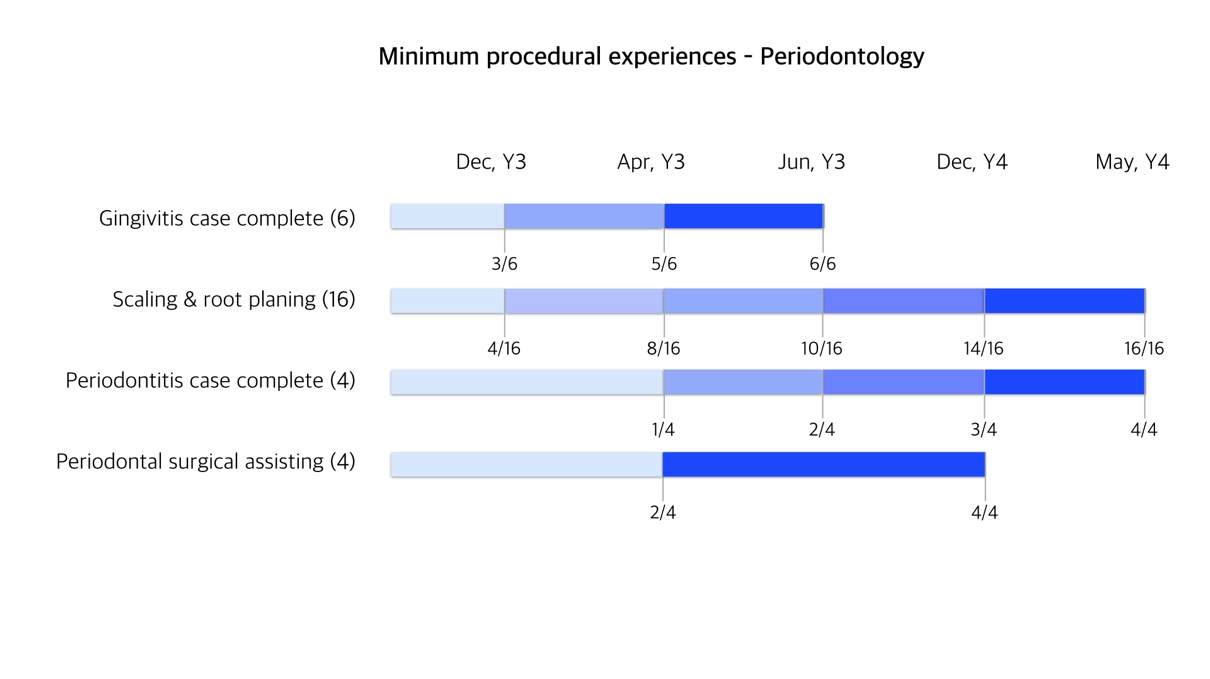 PREDOCTORAL POINTS FOR PERIODONTAL SURGERIESPredoctoral students are encouraged to provide periodontal surgical therapy for their patients of record in cooperation with postgraduate periodontal residents in the PG Periodontal Clinic on the  twelfth floor.  This can be done in a number of ways:The student can refer the patient to a periodontal resident who will then assume total responsibility for the patient’s periodontal therapy. The patient is then referred back to the predoctoral student for his/her continued care.The student can coordinate the surgical therapy with a periodontal resident and participate in the patient’s surgical therapy including all postoperative care.The student can also do the surgery with designated periodontal faculty in Wed AM PG Perio Clinic, ("Pre-doctoral Comprehensive Periodontal Surgical Case Management" Program). This must be arranged in advance.Students may be eligible to perform the following periodontal surgeries for their own patients:Gingivectomy or gingivoplasty (D4210 or D4211)Gingival flap (Open flap debridement) (D4240 or D4241)Osseous surgery (D4261)Clinical crown lengthening, hard tissue (D4249)Distal or proximal wedge procedure (D4274)Each periodontal surgical procedure must be planned using the ADA code and it is eligible for 9 points upon successful completion.Check the “Guidelines for Predoctoral Clinical Periodontology” for more details.CLINICAL COMPETENCY EXAMINATIONSCOMPETENCY EXAMINATION LIST:Periodontal exam, diagnosis and treatment Planning CE #1 (1 required in Year 3)Adult prophylaxis CE (1 required in Year 3)Gingivitis case complete CE (1 required in Year 3)Periodontal exam, diagnosis and treatment planning CE #2 (1 required in Year 4)Scaling and root planing CE (1 required in Year 4) Periodontitis Case Complete CE (1 required in Year 4)SPECIAL INSTRUCTIONS:Details, instructions and criteria are found on the individual competency forms.  Students are cautioned to select the patient carefully for each competency examination and to become familiar with the requirements (see competency form and criteria) for successful completion before attempting any clinical competency examination.GRADINGNOTE: If a decision is made to eliminate the third year grade due to the new progress/promotion scheme these percentages will be recalculated to be representative of a final grade.Year 3 clinical Periodontology grade is based on the competency exam grades of:Periodontal exam, diagnosis and treatment planning #1                		                        Adult prophylaxisGingivitis case completeDeadline for submission of Y3 Clinical Periodontology grade is June 01.Year 4 clinical Periodontology grade is based on the competency exam grades of:Periodontal exam, diagnosis and treatment planning #2Scaling and root planing Periodontitis case completeDeadline for submission of Y4 Clinical Periodontology grade is May 01.PERIODONTAL ROTATIONS:Periodontal Rotation attendance is not factored into Clinical Grade.A “Periodontal Rotation” session is:  one half day clinic session in PG Perio.Required Periodontal Rotations:Year 2:  1 session if possible per schedule restrictions by end of Summer Trimester Year 2Year 3:  (8 required:  5 by end of Fall Trimester Year 3; 3 by end of Summer Trimester Year 3)Total Required in Years 2 / 3: 9-10 (If possible 10 sessions would be ideal if scheduling allows the normal 5 by end of Summer Trimester Year 3)*Calculations for final H/P/F grades TBD and communicated.  XI. PROSTHODONTICS DEPARTMENT   Department Chair: Dr. Hans Peter Weber, Second Floor, Room 220Department Manager: Lisa Jordan, Room 226Department Extension: 6-6585Prosthodontics Division Head: Dr. Nopsaran “Nui” ChaimattayompolDirector, Fixed Prosthodontics: Dr. Ekaterini AntonellouDirector, Implant Prosthodontics: Dr. Ali MuftuDirector, Removable Prosthodontics: Dr. Marcelo SuzukiA. PROSTHODONTICSYear Three Requirements									RequiredCompetency ExamsAlginate Impressions (Maxillary and Mandibular)^	2Face Bow & Mounted Study Cast (Two Patients)^	2The arch must have at least one edentulous space. This is done as an in-office consult with a department faculty member during diagnosis and treatment planning.Minimum Procedural RequirementsSimulated Patient Parapost Workshop*	1Year Four Requirements									RequiredCompetency ExamsCrown & Bridge^	2A Mach II Die must be submitted with the form.Simulated Patient Parapost*	1Simulated Patient Endodontics/Fixed Prosthodontics	2Northeast Regional Board (NERB) Simulation Patient Examination taken during the summerof Year Three fulfills one requirement.Simulated Patient Wax-Up^	1Crown Impression^	2Crown Insertion^	2DNT for Partial Edentulism^	1Lab Prescription^	1Complete Dentures (CD) Parts 1-5^	1-5Examination, Diagnosis and Preliminary ImpressionBorder Molding and Final Impression& Functional Try-InInsertion Note:For Crown & Bridge: you may choose to complete any of your CEs from your C&B MPEs.For Complete Dentures: you may choose to complete any of your CEs from your CD MPEs. We prefer that you choose the same tooth/arch on the same patient throughout your CE process.^Students must complete at least one MPE before starting a CE or CE track.*ScheduledStudents may submit any combination of the following tracks to complete their RPD CE requirement.Removable Partial Dentures (RPD) Parts 1-5 – Traditional Track 4^	1-5Examination, Diagnosis and Preliminary ImpressionMounted Casts and RPD Framework Design Guiding Plane, Rest Seat Preparation and Final ImpressionEsthetic Try-InInsertionRPD Parts 1-4 – Model Track^	1-4Examination, Diagnosis and Preliminary ImpressionMounted Casts and RPD Framework Design (Simulated Patient)Guiding Plane, Rest Seat Preparation and Final Impression (Simulated Patient)Insertion (Online Exam)Different patients may be used for each part of a CE track.^Students must complete at least one MPE before starting a CE or CE track.*ScheduledMinimum Procedural RequirementsPrefabricated or Cast Post and Core	1RPD (Maxillary or Mandibular)	1The metal-based RPD or polymer-based RPD such as a flexible partial denture and resin-based partial denture meets the eligibility for the current RPD MPE. However, if you provide care for a patient who needs a resin-based RPD, the RPD must have at least three (3) denture teeth replacements and a minimum of two (2) wrought wire clasps in order to qualify for the current RPD MPE.Simulated Patient Wax-Up	1Complete Denture (Arches)	3Any of the following count towards one complete denture MPE: Interim Immediate interim Immediate conventional Definitive Year Four Requirements (continued)							RequiredSingle Crowns, Onlays, Fixed Partial Dentures (FPD) and/or Implant-Supported Crowns…10Must be a combination of single crowns and onlays, FPD units or implant crowns. Onlays do not count as variation.Selected teeth must have at least two surfaces of contact: one surface of interproximal contact (adjacent tooth could be either a natural or denture tooth) and one surface of occlusal contact (opposing tooth could be either a natural or denture tooth). Do not use a severely damaged or extensively restored tooth. A tooth with a parapost and core build-up is acceptable but not one with a cast post and core.Implant Requirement	1Any of the following count towards the implant requirement:Implant Diagnosis Step SheetImplant Crown or FPDImplant OverdentureNote:Predoctoral students do not place implants.To receive credit for the Implant Diagnosis Step Sheet, the student must be present during their patient’s Stage I surgery. Failure to appear for this appointment will also result in a 5-point deduction. If the surgical template is not available at this appointment, the patient will be cancelled.  If the student does not have an implant patient, the step sheet procedures can be completed with Dr. Nui using mounted diagnostic casts (“Mock” Exercise).CAD/CAM Restoration	1This restoration can be either a single crown or an implant abutment/restoration (Note: if you do a CAD/CAM crown, it will also count as a single crown MPE. However, if you do an implant CAD/CAM abutment, it will not count toward a crown MPE, but will fulfill a CAD/CAM restoration MPE).GENERAL NOTESAll requirements are patient-based unless marked “Simulated Patient.”Students must pass all competency exams (minimum score of 70) or they will be required to complete a makeup exam.Students may work towards completing their fourth year requirements during their third year except for scheduled fourth year requirements (e.g. Simulated Patient Parapost CE).C. GRADING - THIS SECTION TO BE REVIEWEDNOTE: If a decision is made to eliminate the third year grade due to the new progress/promotion scheme these percentages will be recalculated to be representative of a final grade.The Year 3 clinical grade is an average of the following competency exams: Two Alginate Impressions (maxillary and mandibular)Two Face Bow & Mounted Study Casts (two patients)Any students who have not submitted all of their Year 3 requirements by June 1 (IS students by July 1) will receive an incomplete clinical grade. After August 1, students who still have incomplete requirements will receive a failing clinical grade.The Year 4 clinical grade is an average of the following competency exams: Two Crown & BridgeSimulated Patient ParapostTwo Simulated Patient Endodontics/Fixed Prosthodontics (NERB may count as one)Simulated Patient Wax-UpTwo Crown ImpressionsTwo Crown InsertionsDNT for Partial EdentulismLab Prescription*Calculations for final H/P/F grades TBD and communicated.  X. PUBLIC HEALTH & COMMUNITY SERVICE DEPARTMENTDepartment Chair: Dr. Mark NehringFifteenth Floor, Room 1534  Department Administrator: Christine RobertsonDepartment Extention: 6-3683      Adult Special Care Oral Health Program: Dr. Darren Drag             Geriatrics Oral Health Program: Dr. Hilde Tillman Community Service Learning Externship Program: Dr. Cynthia YeredA. SPECIAL CARE ROTATION AND COMPETENCY EXAMINATIONStarting with the class of 06, there will be a rotation in Special Care. It is 5 days or 1 full week.  It will be scheduled in Year 4.  At the end of the week (Friday), students will do one Special Care Simulated Clinical Competency Examination. This CE will test the student’s ability to assess and manage the treatment needs of Special Care patients.Grading20% of the final grade is based on a written CE.  The other 80% of the grade is derived by the evaluation of the student’s daily treatment of patients (including patient management, chairside manner, and ability to work with staff) and the student’s attitude and initiative.B. COMMUNITY SERVICE LEARNING EXTERNSHIP (CSLE) -ROTATIONThe CSLE Manual will be available on Word Press to students in January of Year 3 following the introduction to the CSLE Program meeting. The CSLE process is constantly being re-evaluated.  Sites and dates may change.  The primary goal of the CSLE Program is Community Service Learning. There are 29 sites; 23 family sites (adult and pediatric patients), 4 adult patients only sites, and 2 pediatric sites.  In addition to these sites, the United States Army has sites available for HPSP Students. Students are required to:Attend the Introduction to CSLE Program meeting in January of Year 3.Attend the CSLE Forum in January of Year 3 to learn more information about the CSLE sites from the site preceptors.  Attend the externship sites during all regular operating hours of the facility, even if it is a day TUSDM is closed due to holiday or otherwise.Not return to the TUSDM clinic during site-facility closures with the exception of the site being closed for the entire day. If, and only if, the site has no clinic all day, the student may return to the TUSDM clinic. If the student is scheduled to be at the externship site any part of the day, they may not return to TUSDM.Complete the online CSL course on TRUNK at least two weeks prior to beginning the CSLE rotation.Contact their preceptor and complete paperwork required by the CSLE prior to beginning the CSLE rotation.  This includes background investigations, fingerprinting, immunization records and signing contracts.Attend the CSLE Pre-Externship Meeting prior to beginning the CSLE rotation.Complete and submit the “Pre-Externship Student Questionnaire” prior to beginning the CSLE rotation.Accurately record daily clinical accomplishments on the “Student Daily Log” on TUSK during the CSLE rotation.Treat patients during the externship rotation only if the CSLE preceptor or a licensed dentist employed by the site is presentComplete the “Post-Externship Evaluation” and the Reflection Assignment within two weeks of returning from the externship rotation.Student Grades are determined using two evaluations:1. “Preceptor’s Overall Evaluation of Student Skills” form, an overall evaluation of the student during the five-week externship rotation and uses the following formula: Professionalism and Ethical Behavior 40%, Patient Management 30%, Clinical Skills 30%. 2.“Behavior and Professionalism Competency Examination”.Both evaluations will be graded H/P/F.Honors for the final CSLE grade will only be awarded if an Honors grade is received for both evaluations. C. GERIATRIC SEMINAR/ROTATIONDuring Year 3, there are 2 half-day sessions for Geriatrics: a Tuesday afternoon Seminar and a Thursday afternoon Geriatric Center off-site Rotation.  You will be required to present a geriatric case during this seminar and the syllabus will contain important information to help you prepare the case.  Here is the outline you will follow for your presentation:Outline For Oral Presentation – Geriatric Seminar Demographics: Name, Age, Living Status, and Ethnicity.Medical History: Medical Findings, nutritional status, functional status assess disabilities in relation to activities of daily living (Barthel Index), and instrumental activities of daily livingMental Status: Assess cognition: long term and short term memory. Signs of depression, signs of dementia, behavioral changes.Medications: Dosage, side effects, interactions and the effect on dental management.Oral Health Status: Chief complaint, oral findings, patient's expectations, and treatment plan.Impacts: Impact of Medical, psychosocial, mental, physical, and financial statuses on restoration of oral health and maintenance of oral health.Each student must have a Geriatric Consultation with Dr. Hilde Tillman in their third year as a Minimum Procedural Experience.ADDITIONAL GUIDELINESFOR THE CLINICATTENDANCE GUIDELINESA. ROTATIONS/SEMINARS/WORKSHOPS ATTENDANCEStudents are required to attend all assigned rotations, seminars and workshops. Absences will be reported to the Office of the Associate Dean of Student Affairs. All missed rotations, seminars, and workshops must be made up. The policies for unexcused absences are outlined in the Student Handbook. B. ROTATION POLICY, GUIDELINES and PROTOCOL Rotations are clinical assignments that involve treating patients.  They are: Geriatric Dentistry, Oral and Maxillofacial Surgery, Pediatric Dentistry, Emergency, Periodontology, Orthodontics and Postgraduate Prosthodontics.  Students are required to attend the rotations to which they are assigned.  When students find they have a conflict with a scheduled rotation, they may trade their assigned rotation with one of their classmates, but they must notify via e-mail the rotation director, the rotation administrator, and the Academic Affairs Program Coordinator, Sean Hopkins, of the swap.  The e-mail must include the rotation being swapped, exact date and time of the rotation, the name of the student who agreed to trade rotations, and both students’ Axium provider numbers.  The student agreeing to the swap must send a confirmation e-mail to the Academic Affairs Program Coordinator, who will record and track all swaps.  Students are limited to six trades per year.  Students who exceed this limit may be subject to disciplinary action.  In situations when students believe they need to exceed the six trade limit, they must ask the Associate Dean for Student Affairs for approval.  The Associate Dean for Student Affairs may grant approval only for the following reasons and only if documentation is presented:Personal or familial emergency or illness (does not include pets)FuneralsPG interviewsCourt ordered appearancesIn instances when the Associate Dean for Student Affairs grants permission for the additional swap, students must follow the protocol described above.Disciplinary Protocol for Violations of the Rotation PolicyStudents who miss a rotation, who arrive late for a rotation, who leave a rotation early, or who do not follow the swap protocol have violated the Rotation Policy.  These transgressions are considered unprofessional behavior that compromises patient care.  Therefore, rotation directors or rotation administrators must report these violations to Sean Hopkins.  Grievances will be filed with the Ethics, Professionalism, and Citizenship Committee (EPC), usually by the Associate Dean for Student Affairs.  When a student first commits one of the selected violations noted above, a documented verbal warning may be given at discretion of the EPC chair in consultation with the Associate Dean for Student Affairs.  All future violations warrant progressive discipline as follows:First Offense – A temporary letter from the EPC will be placed in the student file.  Second Offense - A permanent letter from the EPC will be placed in the student file, and the student will not be eligible for OKU, Graduation and Senior Dinner Honors and Awards or the Incentive Program.Third Offense - The student will appear before the EPC for a hearing to consider dismissal.  Violations are considered cumulative across categories; hence, when a student commits three different types of transgressions, the student will appear before the EPC for a hearing to consider dismissal.When a student signs into a rotation and then leaves without participating in the rotation, the student has committed an act of fraud.  Rotation directors or rotation administrators must report such violations to Sean Hopkins, and the Associate Dean for Student Affairs will file a grievance with the EPC.  This violation warrants progressive discipline that requires the student to meet with the EPC.  Based upon the student’s response to questions asked at the inquiry, the committee members will decide whether or not the student merits a temporary or permanent letter or suspension, and the student will not be eligible for OKU, Graduation and Senior Dinner Honors and Awards, or the Incentive Program.  A subsequent act of fraud will result in the student appearing before the EPC for a hearing to consider dismissal.Currently, there are 12 rotations:	Boston Public Schools (BPS)	Community Health Centers (CHC)Emergency GeriatricsOral and Maxillofacial RadiologyOral and Maxillofacial SurgeryOrthodonticsPediatric DentistryPeriodontologyMedicine IIISpecial CareCSL ExternshipC. SEMINAR/WORKSHOP GUIDELINES  Attendance @ Seminars/Workshops: Attendance is mandatory on the student’s assigned date. Room sizes and equipment limit the availability of make-ups. Attendance must be taken by the Seminar/Workshop Head.Missed Seminars/Workshops: Making up a missed seminar/workshop is mandatory.  Students must continue to fill out an Absence Report with Academic Affairs. They must also see the Program Coordinator in Academic Affairs to arrange for a timely make-up (to attend one of the other offered sessions). If the student has missed the last seminar/workshop before graduation, it is up to the Seminar/Workshop Head to determine the form of the make-up. If the absence is unexcused and the Seminar is part of a Department grade, the grade is subject to a possible 15% deduction (same policy that is in existence for examinations).Seminar/Workshop numerical Grades can be submitted based on a quiz or performance. These grades can be incorporated into the Department Grade on the transcript. The students would be told what percentage of the transcript grade came from the seminar/workshop. See Clinical Absence Policy in the Student Schedule.E. CLINIC ATTENDANCEIn Year 2 (April-August), all students are expected to attend for patient care activities as follows:In April-May, one session per weekIn May-June, two sessions per week.In July, three sessions per week.In Year 3 and 4, all students are expected to attend for patient care activities for 10 of 14 sessions per week. Students are required to work in the clinic until the Friday in April at the end of the scheduled Year 4 academic program, regardless of their point total. For those who have not achieved all minimum procedural experiences, competency examinations and points by the Friday before the Spring break, attendance will be required until they are completed. F. SNOW DAYS-SCHOOL CLOSEDWhen Tufts University announces that it is closed due to snow, this means that the Dental School is always closed for that entire day - including evening clinic.CLINICAL PROGRESS - CHECKPOINTIn order to help students meet the patient care objectives, a checkpoint program has been established. This checkpoint program outlines the number of points, minimum procedural experiences, and competency examination(s) (CE’s) that should be achieved by a given date. Student point totals will be reviewed periodically. A Checkpoint Chart has been developed that outlines all of the necessary checkpoints. It is included with this MCP document.  All of the checkpoint targets will be used to evaluate students for promotion. Students, who do not achieve the identified number of points, minimum procedural experiences and/or competency examinations by the deadline dates, may be conditionally promoted to the next semester. Remediation procedures will be in effect for students identified as seriously deficient and deficient. Students who repeatedly fail to:Make point minimumsMeet minimum procedural experience expectationsMeet competency examinations expectationsAttend rotationsAttend clinic sessions Follow record management policiesFollow financial policiesFollow scheduling policieswill be formally reviewed by the Student Promotions Committee and may be directed to repeat the year or face a hearing for academic dismissal.YEAR 2 STUDENTS WITH COURSE FAILURESStudents who fail the Year 2 Crown and Bridge Course will not be allowed to start crowns or bridges on their patients until they have remediated and passed this course.Students who fail Year 2 didactic courses MAY risk not being able to enter the clinic in a timely fashion. Their clinic sessions may be limited to one per week (reduced schedule).Students who fail Year 2 didactic courses MAY be forced to begin remediation during the April spring break (i.e., they may not have a spring break).Practice Coordinators will be informed of students with Year 2 failures so that they can modify their patient assignment and work load during periods of course remediation and study for the National Board Examination Part I.NATIONAL BOARD EXAMINATION PARTS I and IIYear 2 students must take the National Board Part I Examination by January 31 of Year 2.Students must take the National Board Examination Part II by January 31 of Year 4.Board Reviews are mandatory.PERIODIC UPDATES/CHANGESSince the student evaluation process and the curriculum is continually under review, the number, and format of the present competency examinations, minimum procedural experiences and points may change. The School reserves the right to make changes in any portion of this document as the need arises with sufficient advanced notice.  This document is approved annually by the Curriculum Committee and by the Executive Faculty Committee annually.APPENDIX ACompetency StatementsProcedure Codes with Point ValuesMPE’s and CCE’s by Department with AxiUm Form Name and CodePoint ReportReport of AbsenceStudent Clinic Contract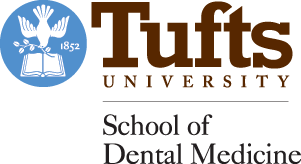 COMPETENCY STATEMENTS FOR THE CONTEMPORARY DENTAL GRADUATEJuly 2013Approved by Curriculum CommitteeJune 21, 2013Approved by Executive Faculty July 17, 2013TUSDM GENERAL DENTIST PRINCIPLESThe faculty at TUSDM believe that the general dentist must be:1.  Knowledgeable in biomedical, behavioral and oral health sciences and dental clinical care, and their interrelationship through evidence2.  A skilled communicator, health advocate and compassionate caregiver 3.  A professional, behaving ethically and being a valuable member of a team4.  A life-long learner, improving based on practice and quality improvement principles5.  A knowledgeable member of the health care system, understanding its organization and economics and able to lead when indicatedThe following competencies (1) have been updated in July 2013 as a part of the “Tufts 2020 Oral Health Curriculum”.  	The competencies are to be applied to a diverse population of patients including children, adolescents, adults and geriatric and individuals with special needs (2).  The competencies have been organized into the following areas:DiagnosisTreatment PlanningTreatmentEmergency ManagementOral Health PromotionPrevention of Pain and AnxietyMalocclusion and Space ManagementOral and Maxillofacial Surgical TherapyOral and Maxillofacial Pathology and RadiologyEndodontic TherapyOperative and Prosthetic TherapyPeriodontal TherapyCommunity InvolvementPractice ManagementEthics and ProfessionalismInformation Management and Critical Thinking1.1  Diagnosis (3): Graduates must (4) be able to formulate differential, provisional and/or definitive diagnoses by collecting and interpreting findings from medical (to include information from the basic and biological sciences) and psychosocial histories, clinical and radiographic examinations and other diagnostic tests.2.1  Treatment Planning: Graduates must be able to develop comprehensive, evidence-based, properly sequenced treatment plan(s) based on diagnosis and risk assessment.  Comprehensive treatment planning may include coordination with other health care professionals.  Plan(s) must address patient’s chief concern(s), disease control and reduce the risk of future disease. Graduates must be able to effectively communicate this information with the patient or parent/guardian including the risks and benefits of the treatment plan(s).3.1 Treatment, Emergency Management: Graduates must be able to identify/diagnose, manage (5) and/or prevent oral, dental and medical emergencies.4.1 Treatment, Oral Health Promotion: Graduates must be able to provide prevention, intervention and education of oral disease for a diverse population of patients of all ages and needs.4.2 Treatment, Oral Health Promotion: Graduates must be able to collaborate with dental team members and other health care professionals to promote and attain maintenance of oral and oral-systemic health.5.1 Treatment, Prevention of Pain and Anxiety: Graduates must be able to diagnose, prevent and manage orofacial discomfort and anxiety in the dental patient6.1 Treatment, Malocclusion and Space Management: Graduates must be able to identify functional disorders involving the occlusion.  6.2 Treatment, Malocclusion and Space Management: Graduates must be able to diagnose and manage malocclusion in the primary, mixed and permanent dentition and be able to recognize (6) interferences in normal growth and development.7.1 Treatment, Oral and Maxillofacial Surgical Therapy: Graduates must be able to manage and/or provide simple* oral surgical care.8.1 Treatment, Oral and Maxillofacial Pathology and Radiology: Graduates must be able to detect and describe abnormalities of soft and hard tissues; develop a differential diagnosis and; manage the patient’s care.9.1 Treatment, Endodontic Therapy: Graduates must be able to manage and treat diseases of pulpal and periradicular origin.  9.2 Treatment, Endodontic Therapy: Graduates must be able to manage and perform (7) simple* non-surgical endodontic treatment.10.1 Treatment, Operative and Prosthetic Therapy: Graduates must be able to manage and treat conditions of dental hard tissue and missing teeth using appropriate materials and techniques (including management of simple restorative implant procedures).11.1 Treatment, Periodontal Therapy: Graduates must be able to manage and treat periodontal diseases.  11.2 Treatment, Periodontal Therapy: Graduates must be able to provide non-surgical periodontal therapy (including scaling and root planing) and provide and/or manage simple* surgical care where necessary.  * “simple” is defined by each specialty area  12.1 Community Involvement: Graduates must be able to assume a leadership role in improving and advocating for oral health by: understanding (8) the resources available and the role and responsibilities of dentists, dental organizations and other health stake-holders in promoting oral health of the public and providing culturally competent care (9).13.1 Practice Management: Graduates must have knowledge in managing a dental practice in a private/public setting, to include collaborating, communicating and coordinating with other members of the health care team to provide optimal health care for the patient.14.1 Ethics and Professionalism: Graduates must be able to understand and manage the ethical, professional and legal issues of oral health care in a humanistic environment.15.1 Information Management and Critical Thinking: Graduates must be able to acquire, integrate and apply information in a critical and scientific manner to assist in evidence-based patient care, using information technology where applicable.DEFINITIONS(1)  Competencies: Written statements describing the levels of knowledge, skills and values required by the new graduates to begin independent, unsupervised dental practice (1).(2)  Patients with special needs: Those patients whose medical, physical, psychological, cognitive or social situations make it necessary to consider a wide range of assessment and care options in order to provide dental treatment.  These individuals include, but are not limited to, people with developmental disabilities, cognitive impairment, complex medical problems, significant physical limitations, and the vulnerable elderly. (2)(3) Diagnosis: Diagnosing means systematically comparing a comprehensive database on the patient with an understanding of dental and related medical theory to identify recognized disease entities or treatable conditions.  The concept of diagnosis subsumes an understanding of disease etiology and natural history and a matching of disease entities to available therapies, their advantages and risks, and prognosis and side effects associated with these treatments and with lack of treatment.  (1)(4) Must (must be able to): Indicates an imperative need or a duty; an essential or indispensable item; mandatory. (2)(5)  Manage:  Includes all actions performed by a health care provider that are designed to alter the course of a patient’s condition; such actions may include providing education, advice, treatment, treatment after consultation with another health care professional, communication with allied health professionals, referral of a patient to another health care professional and monitoring the treatment provided; it may also include providing no treatment or observation.  (3)(6)  Recognize (differentiate, identify):  Identify the presence of an entity or pattern that appears to have significance for patient management.  Recognition is not as broad as assessment – assessment requires systematic collection and evaluation of data.  Recognition does not involve the degree of judgment entailed by diagnosis. (1)(7)  Perform (conduct, restore, treat, provide care, and develop):  When a procedure is performed, it is assumed that it will be done with reasonable speed and without negative unforeseen consequences.  Quality will be such that the function for which the procedure was undertaken is satisfied consistent with the prevailing standard of care and that the practitioner accurately evaluates the results and takes needed corrective action. (1)(8)  Understanding: The residual cognitive foundation knowledge that is incorporated into competency.  Understanding is more than broad knowledge of details: it is organized knowledge that is useful in performing the competency. (1)(9) Culturally competent care: Health care services that are respectful of and responsive to the health beliefs, practices and cultural and linguistic needs of diverse patients. (4)1.  Chambers Div Gerrow JD.  “Manual for Developing and Formatting Competency Statements.”      Journal Dental Education. Vol 58 (5) 1994 p. 363-3662.   Definition of Terms Used in Accreditation Standards for Dental Education Programs3.  “ADEA Competencies for the New General Dentist.”  Journal Dental Education, July 2012.  4. U.S. Department of Health and Human Services, Office of Minority Health     http://minorityhealth.hhs.gov/templates/browse.aspx?lvl=2&lvlID=11MPE’s and CCE’s by Department with AxiUm Form Name and CodeYear 4 March 26, 2015			                                            Class of 2015Descriptive StatisticsClinical Years Absence Policy/Unblocking Students in AxiUm*Revised November 2011Dear Students:In order to be unblocked in Axium from a rotation, seminar, workshop, or scheduled competency exam, you must:Fill out the absence report found outside Sean Hopkins, the Program Coordinator’s office (Room 1512F).In order to receive an excused absence from a rotation, seminar, or workshop, you must provide documentation related to one of the approved reasons as indicated on the Student Absence Report. Seeing a group practice patient is not an approved absence. Unlike lecture courses, which you may be excused from without having to make up the session, workshops, seminars, competency exams and rotations must be made up.Requests to unblock require the following procedure:Students requiring unblocking must swap their assignment with a classmate. If you require assistance in identifying an eligible person to swap with, feel free to come and see the Program Coordinator, Sean Hopkins, who prepares the schedules (Room 1512F).  He will identify those individuals whose schedules would permit the swap. The student initiating the swap will then contact the eligible student(s).The absence reports (one for absent student and one for any student swapping with the absent student) must be signed by the Rotation Head, Seminar Head, or Workshop Head and given to the Program Coordinator at least one week in advance of the missed date, unless it is a true emergency situation. In emergencies, please email/call or see Sean regarding the nature of your emergency and hand in the paperwork one week after the absence. For all CSL Externship requests, first see Dr. Cynthia Yered and then notify the Preceptor. Dr. Yered will inform Sean Hopkins and the student will then be unblocked or blocked in AxiUm as requested.If the Absence Request Form relates to Special Care Rotation, please email Dr. Drag directly (Darren.drag@tufts.edu) and be sure to copy Sean Hopkins on the email. Dr. Drag is rarely on campus and his approval is given via email. If you are requesting a location change you do not need to complete the form. If requesting a date change, the form must be filled out and follow normal protocol. **Paperwork MUST be submitted to the Program Coordinator, Sean Hopkins, in Room 1512F BEFORE it is turned into Student Affairs. You will not be unblocked in AxiUm if you do not complete this step.** Please note: if the student designated to swap already has a clinic patient booked on the date indicated, no unblocking will occur for either student until the patient is canceled (the student must take care of this cancellation with their DPA).*This policy is subject to changePlease report all absences one week in advance if possible. Last minute emergencies (sickness, serious illness or death in immediate family) should be reported within 24 hours (by phone/email to Academic Affairs). If this procedure is not followed, the student risks receiving point deductions. Excused/unexcused absences do not provide extension of time for calculation of 3rd/4th year clinical grades.Tufts University School of Dental Medicine – Office of Student AffairsAbsence Request FormForms should be turned in to Sean Hopkins, Program Coordinator, in Room 1512F.Name: __________________________________ Class: ______ Provider Number: ________ Group Practice: _____Today’s Date: ________ Date/Time of Absence: ___________________________ Signature of Student or Designate:  _________________________________ Print Name:_______________________________Reason for Absence: Emergency (including serious illness, death in immediate family or similar circumstances, such as weather advisory delays and flight cancellations) Absence must be requested to Academic Affairs within 24 hrs via phone/email. Must provide proof, e.g. Notice of service. Personal Illness (Please include copy of doctor’s note if possible). Interview(s) for PG Programs (please include copy or email of invitation letter). Attendance at school meeting/event such as AADR, ASDA as school representative or poster presenter. Please describe_____________  Bates Day: Excused only if student is a poster presenter.     Weddings (excused absence only for own wedding/immediate family member’s wedding/wedding in which you’re in wedding party – please include a copy of the “save the date” or invitation. Note: this is limited to 2-3 days).  Jury Duty (please include copy of jury notification letter). Religious Holiday. Please Describe _________________________________________________ National Dental Board Examination Parts I or II. (One day allowed for Part I/Two for Part II and you cannot miss a Tufts examination to take Board Examinations). Other Licensing Examinations (e.g. Florida Boards) NOTE: You cannot miss a Tufts examination to take Board Examinations. Other reason (please explain. Example: Elective evening Practice Management Seminar) ___________________________________________________________________________________________________________________Unapproved/Unexcused absences include, but are not limited to:1. Seeing a Group practice patient.2. Hygiene work or job off-campus.Unexcused/unapproved absences may result in point deduction. See back of form for more information.Please fill in all courses/rotations/seminars/workshops that you will miss/have missed and makeup date/time, as well as the student who is or has swapped with you:Course(s):       ______________________________________                                                                 Student Replacing You       										             Name                                       SignatureRotation(s):    ____________________________Makeup Date(s):  ___________Seminar(s):     ____________________________Makeup Date(s): ___________ Workshop(s):  ____________________________Makeup Date(s): ___________ Signature of each Course Director/Rotation Head: ___________________________________________________________________Printed Name of Course Director/Rotation Head: ____________________________________________________________________	-- FOR OFFICE USE ONLY –Processed by Academic Affairs (sign and print name): _________________________________________Date:_________________Signature of Dean of Student Affairs _________________________________________________________ Date: __________________ Approved/Excused Absence  Unapproved/Unexcused Absence (point deduction form to be filed by Student/Academic Affairs)Instructions for Completing the Tufts Absence Request FormPlease fill in the following items:Fill out personal information on form.Reason for Absence: Use this section to indicate with as much information as possible, why you are requesting the absence. If any proof is in email format, please forward to the Program Coordinator in Academic Affairs (Sean Hopkins, sean.hopkins@tufts.edu). Unexcused/Unapproved Absences: Please note that seeing a group practice patient is NOT an excused absence. If you do not attend a rotation to see a group practice patient, you may incur a point deduction. This is to be decided by Associate Dean of Student Affairs. If you  are a “no show” to any rotation, points will be deducted.    Fill in the Course/ Rotation/Workshop/Seminar being missed in the proper information field. Be sure to provide the make-up dates for any missed sessions. Note: If the make-up date is yet to be determined, you must make a note of it in this section. In these circumstances, the student will meet with the Program Coordinator in Academic Affairs to reschedule the missed session. Be sure to include the name of the student swapping with you. Note: The student who is swapping is also required to fill out an Absence Report Form in its entirety. Signature of Course/Rotation Head: This is VERY IMPORTANT. Any forms handed in without this signature will be considered unapproved. Email approval is also accepted. Instruct course/rotation head to email the Program Coordinator in Academic Affairs (Sean Hopkins, sean.hopkins@tufts.edu). The email will then be attached to the form.  It is the student’s responsibility to get the signature/ email approval. Upon completion of form, hand in form and additional paperwork  to the Program Coordinator in Academic Affairs, Sean Hopkins on the 15th floor, suite 1512 office 1512F. Upon review and approval, the form is given to  the Office of Student Affairs.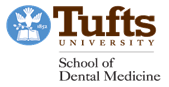 Predoctoral Student Clinic Contract2016 – 2017 Academic YearClass of D’18As a student practitioner at Tufts University School of Dental Medicine, I realize that for me to be an effective, contributing team member it is critical that I respect and cooperate with my fellow team members, and that I know, understand and follow all of the School of Dental Medicine’s and Predoctoral Clinic’s policies and procedures.  I further understand that I will not be permitted to treat patients in the clinic until I sign this contract thereby specifically agreeing to the following: I will act at all times in accordance with the school’s vision of Patient Centered Education Committed to Excellence.I will prioritize the interests and needs of my patients and the School of Dental Medicine.I will contribute as a team member to ensure the success of my group practice.I will schedule my appointments according to the appointment scheduling procedures.I will communicate with all individuals of the organization in a timely and professional manner.I realize I am responsible for reading my emails in a timely fashion.It is my responsibility to read, understand and follow all of the School of Dental Medicine’s and Predoctoral Clinic’s policies and procedures including, but not limited to, those contained in:Infection Control ManualThe MCP DocumentThe Student HandbookAny and all subsequent versions, revisions, and updates of existing or new manuals, handbooks, handouts, documents and materials published throughout the year.It is my responsibility to maintain the confidentiality of patient information and I agree to comply with any and all of the University or School of Dental Medicine’s Compliance, Privacy and Information Security policies and procedures.I understand that my failure to abide by the policies and procedures will be addressed by the Assistant Dean of Predoctoral Clinic Administration or the Ethics, Professional and Citizenship Committee.Student Name (Print)_____________________________I.D. Number________Group Practice_________Student Signature _______________________________Date___________________________________PLEASE RETURN THIS FORM TO THE ASSISTANT DEAN OF PREDOCTORAL CLINIC ADMINISTRATION’S OFFICE , ROOM 303IN ORDER TO INSURE THAT YOU MAY BEGIN TO SEE PATIENTS, THIS COMPLETED FORM AND ALL OF YOUR ASSISTS MUST BE COMPLETED AND RETURNED TO ROOM 303.  TOPIC AREAAEMEBEAHistory, Examination, Diagnosis3  2  1AClinical and Radiographic Findings321AProblems and Diagnosis321ACritical Thinking/Problem Solving:  Problem Identification, interpretation.321B   Treatment Options321B Critical Thinking: Translation/application of patient medical/dental  information financial social items into treatment planning.321C Presentation321C Professionalism321C Leadership321If a student receives a 1 in any category, it will constitute a failure.If a student receives a 1 in any category, it will constitute a failure.If a student receives a 1 in any category, it will constitute a failure.If a student receives a 1 in any category, it will constitute a failure.If a student receives a 1 in any category, it will constitute a failure.MPE’sMPE  O.R. AssistPatient CE’sManikin CE’sSimulated Clinical CEProphylaxis52Fluoride5Diagnosis and Treatment Plan5Prevention/OHP2Restorations322Sealants321Pulpotomy/PG assist12Stainless Steel Crown/PG assist12Simulated Patient Competency Examination1Simulated Clinical Competency Examination1Evidence Based Dentistry1Infant Oral Health1OR Observation1Competency examPrerequisiteDeadlinePeriodontal exam, diagnosis and treatment planning CE #1D0150, Diagnosis of periodontitis, 8 or more teeth present (at least 3 being posterior teeth) in each archDec., Y3Adult prophylaxisAfter 3 gingivitis case completeApr., Y3Gingivitis case completeAfter 5 gingivitis case completeApr., Y3Periodontal exam, diagnosis and treatment planning CE #2After 8 SCRP, D0150, Diagnosis of periodontitis, 8 or more teeth present (at least 3 being posterior teeth) in each archDec., Y4Scaling and root planingAfter 15 SCRPMay, Y4Periodontitis case completeAfter 3 periodontitis case completeMay, Y4Procedure Codes with Point ValuesCodeDescriptionDisciplinePoint ValueD0103Salud Externship PointsOther85D0102Externship PointsOther75D2722Crown - resin, noble metalCROWNS13D2740Crown - porcelain/ceramic subsCROWNS13D2750Crown - PFM high noble metalCROWNS13D2751Crown - PFM predom. base metalCROWNS13D2752Crown - PFM noble metalCROWNS13D2780Crown - 3/4 cast high noble mtCROWNS13D2781Crown - 3/4 cast pred base mtlCROWNS13D2782Crown - 3/4 cast noble metalCROWNS13D2790Crown -Full cast high noble mtCROWNS13D2792Crown -Full cast noble metalCROWNS13D27CADPorcelain/ceramic substrateCROWNS13D3330Endo therapy - molarENDO13D6210Pontic - cast high noble metalFPROS13D6240Crown pontic-porcelain/nobleFPROS13D6241Pontic-porc fuse to base metalFPROS13D6242Pontic-porc fuse to noble metlFPROS13D6242SPorc Fuse/noble metal - superFPROS13D6245Pontic-porcelain/ceramicFPROS13D6250Pontic-resin, high noble metalFPROS13D6251Pontic-resin, predom base metlFPROS13D6252Pontic-resin with noble metalFPROS13D6720Crown - resin, high noble metlFPROS13D6721Crown - resin, predom base mtlFPROS13D6722Crown - resin, noble metalFPROS13D6740Crown - porcelain/ceramicFPROS13D6750Crown - porcelain to high noblFPROS13D6751Crown - porcelain to base metlFPROS13D6752Crown - porcelain to noble mtlFPROS13D6790Crown-full cast high noble mtlFPROS13D6058Crown - Implant all ceramicIMPLANT13D6059Crown - Implant High NobleIMPLANT13D6060Crown - Implant Base MetalIMPLANT13D6061Crown - Implant NobleIMPLANT13D6062Crown Cast - Implant Hi-Noble MetalIMPLANT13D6063Crown Cast - Impant Base MetalIMPLANT13D6064Crown Cast - Implant Noble MetalIMPLANT13D6065Implant - porc/ceramic crownIMPLANT13D6066Implant - PFM,high noble metalIMPLANT13D6067Implant -metal crwn,high nobleIMPLANT13D6068Abutment-retainer,porc/cer FPDIMPLANT13D6069Abutment-ret,PFM FPD,high noblIMPLANT13D6070Abutment-ret,PFM FPD,base metlIMPLANT13Procedure Codes with Point ValuesCodeDescriptionDisciplinePoint ValueD6071Abutment-ret,PFM FPD,noble metIMPLANT13D6072Abut-ret,cast metal-high nobleIMPLANT13D6073Abut-ret,cast metal-base metalIMPLANT13D6074Crown retainer/porcelain/nobleIMPLANT13D6075Implant -retainer for cer. FPDIMPLANT13D6076Implant - retainer for PFM FPDIMPLANT13D6077Implant - ret, cast metal FPDIMPLANT13D6053Implt over CD 2 stud attchmntIMPLANT12D6054Implt/abut denture, part edentIMPLANT12D2544Onlay - metallic - 4 or moreINLAY/ONLAY12D2644Onlay - porc/cer - 4 or moreINLAY/ONLAY12D26448Onlay- Porc/Cer 4 or more SurfINLAY/ONLAY12D2652Inlay - resin - 3 or moreINLAY/ONLAY12D2664Onlay - resin - 4 or moreINLAY/ONLAY12D26648Onlay- Resin Comp- 4 plus surfINLAY/ONLAY12D5110Complete denture - maxillaryRPROS12D5120Complete denture - mandibularRPROS12D5130Immediate denture - maxillaryRPROS12D5140Immediate denture - mandibularRPROS12D5213Max partial - cast metal frameRPROS12D5214Mand partial -cast metal frameRPROS12D5225Max Flexible RPDRPROS12D5226Mand Flexible RPDRPROS12D5810Interim complete denture - MaxRPROS12D5811Interim complete denture -MandRPROS12D5860Overdenture - completeRPROS12D5863Overdenture - complete maxillaryRPROS12D5865Overdenture - complete mandibularRPROS12D3320Endo therapy - bicuspidENDO11D6211Pontic - cast predom base metlFPROS10D2543Onlay - metallic - 3 surfacesINLAY/ONLAY10D2643Onlay - porc/cer - 3 surfacesINLAY/ONLAY10D2663Onlay - resin - 3 surfacesINLAY/ONLAY10D3310Endo therapy - anteriorENDO9D4114Perio Surgery AssessmentPERIOSURG9D6545Retainer, metal, resin bond FPFPROS8D6548Retainer, porc/cera, bonded FPFPROS8D2542Onlay - metallic - 2 surfacesINLAY/ONLAY8D2620Inlay - porc/cer - 2 surfacesINLAY/ONLAY8D2630Inlay - porc/cer - 3 or moreINLAY/ONLAY8D2642Onlay - porc/cer - 2 surfacesINLAY/ONLAY8D2651Inlay - resin - 2 surfacesINLAY/ONLAY8D2662Onlay - resin - 2 surfacesINLAY/ONLAY8D2962Labial veneer, porcelain-labREST8Procedure Codes with Point ValuesCodeDescriptionDisciplinePoint ValueD2610Inlay - porc/cer - 1 surfaceINLAY/ONLAY7D2650Inlay - resin - 1 surfaceINLAY/ONLAY7D9940Occlusal guardADJUNCT6D2530Inlay - metallic - 3 or moreINLAY/ONLAY6D0415Bact. studies for path. agentsDIAG5D3301Endo AssessmentENDO5D0160Implant ConsultEXAMS5D0165Implant Diagnosis and Tx PlanEXAMS5D2520Inlay - metallic - 2 surfacesINLAY/ONLAY5D2390Resin-based comp crown, ant.OPER5D2953Addl. cast post - same toothREST5D2961Labial veneer, resin-labREST5D5710Rebase complete max. dentureRPROS5D5711Rebase complete mand. dentureRPROS5D5720Rebase max. partial dentureRPROS5D5721Rebase mand. partial dentureRPROS5D5730Reline comp max - chairsideRPROS5D5731Reline comp mand - chairsideRPROS5D5750Reline comp max - laboratoryRPROS5D5751Reline comp mand - laboratoryRPROS5D5820Interim partial denture - MaxRPROS5D5821Interim partial denture - MandRPROS5D5861Overdenture - partialRPROS5D5864Overdenture - partial maxillaryRPROS5D5866Overdenture - partial mandibularRPROS5D9952Occlusal adjustment - completeADJUNCT4D0120Periodic oral evaluationEXAMS4D0121Transfer ExamEXAMS4D0150Comprehensive oral evaluationEXAMS4D6950Precision attachmentFPROS4D2510Inlay - metallic - 1 surfaceINLAY/ONLAY4D2161Amalgam - 4 or more surfacesOPER4D2335Resin-based comp-4+surf, ant.OPER4D2394Resin-based comp-4+surf, post.OPER4D2952Cast post and coreREST4D2954Prefab post and coreREST4D5211Max. part denture - resin baseRPROS4D5212Mand Part denture - resin baseRPROS4D5740Reline max part - chairsideRPROS4D5741Reline mand part - chairsideRPROS4D5760Reline max part - laboratoryRPROS4D5761Reline mand part - laboratoryRPROS4D9972External bleaching - per archADJUNCT3D2160Amalgam - 3 surfacesOPER3Procedure Codes with Point ValuesCodeDescriptionDisciplinePoint ValueD2332Resin-based comp-3 surf, ant.OPER3D2393Resin-based comp-3 surf, post.OPER3D4341Scaling/rt planing 4 or morePERIONONSURG3D2960Labial veneer, resin-chairsideREST3D9941Fabrication of athl mouthguardADJUNCT2D9950Occlusion analysis-mountd caseADJUNCT2D9951Occlusal adjustment - limitedADJUNCT2D9970Enamel microabrasionADJUNCT2D2799Provisional crownCROWNS2D3220Theraputic pulpotomyENDO2D6080Implant maintenance proc.IMPLANT2D2150Amalgam - 2 surfacesOPER2D2331Resin-based comp-2 surf, ant.OPER2D2392Resin-based comp-2 surf, post.OPER2D4320IntracoronalPERIONONSURG2D4321ExtracoronalPERIONONSURG2D4355Full mouth debridementPERIONONSURG2D4381Chemotherapy - per toothPERIONONSURG2D4910Periodontal maintenancePERIONONSURG2D1110Prophy - adultPREVEN2D1110.6Prophylaxis AdultPREVEN2D1110.9Prophylaxis AdultPREVEN2D2955Post removalREST2D2970Temporary crown, fractured thREST2D5862Precision attachmentRPROS2D5867Replace, part of semi-prec attRPROS2D5875Mod of rem prosth after implntRPROS2D9910Applicate desensitizing medicaADJUNCT1D9971Odontoplasty 1-2 teethADJUNCT1D0123CAMBRA re-evaluationDIAG1D3110Direct Pulp CapENDO1D3120Indirect Pulp CapENDO1D6997Porcelain Repair - AntFPROS1D6998Porcelain Repair - PostFPROS1D2140Amalgam - 1 surfaceOPER1D2330Resin-based comp-1 surf, ant.OPER1D2391Resin-based comp-1 surf, post.OPER1D2939Caries ControlOPER1D2940Sedative fillingOPER1D4342Scaling & Root Planing 1-3PERIONONSURG1D4920Unscheduled dressing changePERIONONSURG1D1208Topical fluoride no prophyPREVEN1D1310Nutritional counselingPREVEN1D1330Oral hygiene instructionsPREVEN1Procedure Codes with Point ValuesCodeDescriptionDisciplinePoint ValueD1351Sealant - per toothPREVEN1D1399Preventive MouthguardPREVEN1D2910Recement InlayREST1D2920Recement crownREST1D2931Prefab SS crown - perm. toothREST1D2950Core buildup - including pinsREST1D2951Pin retention - per toothREST1D2999Unspecified restorative proc.REST1D1121Denture RecallRPROS1D5410Max. Complete Denture Adjust.RPROS1D5411Mand. Complete Denture Adjust.RPROS1D5421Max. Partial AdjustmentRPROS1D5422Mand. Partial AdjustmentRPROS1D5510Repair denture baseRPROS1D5520Replace teeth - per toothRPROS1D5610Repair resin denture baseRPROS1D5620Repair cast frameworkRPROS1D5630Repair or replace broken claspRPROS1D5640Replace teeth - per toothRPROS1D5650Add tooth to existing partialRPROS1D5660Add clasp to existing partialRPROS1D5850Tissue conditioning - Max.RPROS1D5851Tissue conditioning - Mand.RPROS1DEPARTMENTCLINICAL AFFAIRSMPE’s (# required)axiUm Form NameaxiUm Code Post Treatment Exam (5)MCa Post-Tx ExamMCA190Record AuditMCa Record AuditMCARA*CCE’s (# required)axiUm Form NameaxiUm Code Infection Control Audit (2)Ca Infection Control AuditCAINFC*Post Treatment Exam Ca Post-Tx ExamCA0190Record AuditCa Record AuditCA01RA**Department specific guidelines: Evaluations for these Clinical Affairs MPE’s and CCE’s will be recorded on paper forms then entered into axiUm by Faculty or Staff after completion.  	*Department specific guidelines: Evaluations for these Clinical Affairs MPE’s and CCE’s will be recorded on paper forms then entered into axiUm by Faculty or Staff after completion.  	*Department specific guidelines: Evaluations for these Clinical Affairs MPE’s and CCE’s will be recorded on paper forms then entered into axiUm by Faculty or Staff after completion.  	*Department specific guidelines: Evaluations for these Clinical Affairs MPE’s and CCE’s will be recorded on paper forms then entered into axiUm by Faculty or Staff after completion.  	COMPREHENSIVE CAREMPE’s (# required)axiUm Form NameaxiUm Code COMPREHENSIVE CAREMedicine III Medical Record Review MCC Medicine III Med Rec RevMCMED1*Medicine III Problem Based LearningMCC Medicine III  PBLMCMED2*Medicine III Medically Compromised Patient Case Presentation MCC Medicine III Med Comp Pt MCMED3*Oral Appliance (2)MCC Oral ApplianceMC9940Amalgam Restoration MCC Amal Resto MC21XXComposite Restoration (40 Amalgam/Comp Resto)  MCC Comp RestoMC23XXBleaching Arch (2)MCC Bleaching ArchMC9972CCE’s axiUm Form NameaxiUm Code Diagnosis & Treatment Planning #1CC DxTx Planning 1CCTXP1Diagnosis & Treatment Planning Self-Assessment #2CC DxTx Planning 2 Self-AssessCCTXP2Diagnosis & Treatment Planning Evidence Based Dentistry #3CC DxTx Planning 3 EBDCCTXP3Diagnosis & Treatment Planning Emergency #4CC DxTx Planning 4CCTXP4Medical Consult CC Medical Consult CCMEDCCAMBRA and OHPCC Cambra and OHPCCCAMBAmalgam Restoration CC AmalgamCC21XXAnterior CompositeCC Anterior CompositeCC233XPosterior CompositeCC Posterior CompositeCC239XOperative Clinical Competency Examination Tracked in TUSKSimulated Patient Class II Amalgam Tracked in TUSKSimulated Patient Class II Anterior Composite Tracked in TUSKBaSiCSsss Presentation CETracked in TUSKBaSiCSsss Presentation Tracked in TUSKBaSiCSsss Self-Assessment - online Tracked in TUSKEBD BaSiCSsss Tracked in TUSK*Department specific guidelines: Evaluations for Medicine III MPE’s will be recorded on paper forms and final grades will be entered into axiUm by Faculty or Staff after completion.*Department specific guidelines: Evaluations for Medicine III MPE’s will be recorded on paper forms and final grades will be entered into axiUm by Faculty or Staff after completion.*Department specific guidelines: Evaluations for Medicine III MPE’s will be recorded on paper forms and final grades will be entered into axiUm by Faculty or Staff after completion.*Department specific guidelines: Evaluations for Medicine III MPE’s will be recorded on paper forms and final grades will be entered into axiUm by Faculty or Staff after completion.ENDODONTICSMPE’s (# required)axiUm Form NameaxiUm Code UG AssistMEndo UG AssistME3UGPG AssistMEndo PG AssistME3PGXYear 4 PG Assist (Form 6)MEndo PG Assist Yr 4 (Form 6)ME3PG4*Canal (5)MEndo CanalME33XX*Case Difficulty AssessmentMEndo Case Assessment ME0190*CCE’s (# required)axiUm Form NameaxiUm Code Endo CanalCEndo Endodontics CanalCE33XX*Six Month Recall (Outcomes Assessment)CEndo 6 month recallCE190E*Case Difficulty AssessmentCEndo Case Difficulty AssessCE19CD*Endo/Fixed Prosthodontics Simulated Patient CE (NERB Simulation Competency Examination) (2; NERB=1 CE)Tracked in TUSK*Department specific guidelines: Evaluations for these Endo MPE and CCE’s will be recorded on paper forms and final grades will be entered into axiUm by last Faculty member or Staff after completion.*Department specific guidelines: Evaluations for these Endo MPE and CCE’s will be recorded on paper forms and final grades will be entered into axiUm by last Faculty member or Staff after completion.*Department specific guidelines: Evaluations for these Endo MPE and CCE’s will be recorded on paper forms and final grades will be entered into axiUm by last Faculty member or Staff after completion.*Department specific guidelines: Evaluations for these Endo MPE and CCE’s will be recorded on paper forms and final grades will be entered into axiUm by last Faculty member or Staff after completion.DIAGNOSTIC SCIENCESCCE’s (# required)DIAGNOSTIC SCIENCESOral & Maxillofacial Pathology Simulated Clinical Competency Exam (SCCE) (1)Tracked in TUSKOral & Maxillofacial Radiology Interpretation Simulated Scheduled, handout (1)Tracked in TUSKOMFR Clinical Radiographic Technique Competency Exam (1)Tracked in TUSKORAL & MAXILLOFACIAL SURGERYMPE’s (# required)axiUm Form NameaxiUm Code ORAL & MAXILLOFACIAL SURGERYExtraction/Head and Neck Cancer Risk Screening (10)MOMFS Exodontia/Cancer ScreenMO7140*CCE’s (# required)axiUm Form NameaxiUm Code Exodontia/Head and Neck Cancer Risk Screening (2)COMFS Exodontia/Cancer ScreenCO7140Local Anesthesia – MaxillaryCOMFS Anes/Pain Control MaxiCOLAMXLocal Anesthesia - MandibularCOMFS Anes/Pain Control MandCOLAMNSoft Tissue Clinical SuturingCOMFS Clinical SuturingCO7SUTSoft Tissue Clinical Flap ManagementCOMFS Flap ManagementCO7FLPSoft Tissue Clinical Competency Examination- (A) Suture Workshop Tracked in TUSKOral Exam Simulated Clinical Competency Examination Tracked in TUSKWritten Exam Simulated Clinical Competency Examination Tracked in TUSKSedation WorkshopTracked in TUSK*Department specific guidelines: The number of Extractions in Oral Surgery needs to be noted and entered by Faculty. *Department specific guidelines: The number of Extractions in Oral Surgery needs to be noted and entered by Faculty. *Department specific guidelines: The number of Extractions in Oral Surgery needs to be noted and entered by Faculty. *Department specific guidelines: The number of Extractions in Oral Surgery needs to be noted and entered by Faculty. ORTHODONTICSMPE’s Ortho ConsultTracked in TUSKCCE’s Simulated Clinical Competency, ScheduledTracked in TUSKHands-on Patient Checkoff, ScheduledTracked in TUSKPEDIATRIC DENTISTRYMPE’s (# required)axiUm Form NameaxiUm Code PEDIATRIC DENTISTRYDiagnosis and Treatment Planning (5)MPedo DxTx PlanningMPD015Fluoride Treatment (5)MPedo Fluoride TreatmentMPD120Infant Oral Health/Perinatal Oral Health CareMPedo Inf/Perionatal Oral CareMPD145Prophylaxis (5)MPedo ProphyMPD112Pulpotomy AssistMPedo Pulpotomy AssistMPD322Restoration (3)MPedo Restoration MPD23XSealant (3)MPedo SealantMPD135OR ObservationMPedo OR ObservationMPD942*Stainless Steel Crown Assist MPedo SS Crown Assist MPD293Please note: On-site evaluations will be entered directly into axiUm. Off-site evaluations are handed into the Department and will be tracked in TUSK. Please note: On-site evaluations will be entered directly into axiUm. Off-site evaluations are handed into the Department and will be tracked in TUSK. Please note: On-site evaluations will be entered directly into axiUm. Off-site evaluations are handed into the Department and will be tracked in TUSK. Please note: On-site evaluations will be entered directly into axiUm. Off-site evaluations are handed into the Department and will be tracked in TUSK. PEDIATRIC DENTISTRY Cont.CCE’s (# required)CCE’s (# required)axiUm Form NameaxiUm Form NameaxiUm Code axiUm Code axiUm Code PEDIATRIC DENTISTRY Cont.Diagnosis and Treatment Planning (2)Diagnosis and Treatment Planning (2)CPedo DxTx PlanningCPedo DxTx PlanningCPD015CPD015CPD015Prevention/OHP (2)Prevention/OHP (2)CPedo Prevention/OHPCPedo Prevention/OHPCPD133CPD133CPD133Pit and Fissure Sealants (2)Pit and Fissure Sealants (2)CPedo SealantCPedo SealantCPD135CPD135CPD135Operative Resin Restoration (2)Operative Resin Restoration (2)CPedo Operative Resin CPedo Operative Resin CPD233CPD233CPD233Evidence Based Dentistry (EBD) Evidence Based Dentistry (EBD) CPedo EBDCPedo EBDCPDEBDCPDEBDCPDEBDSimulated Patient Class I Resin Restoration Competency ExaminationSimulated Patient Class I Resin Restoration Competency ExaminationTracked in TUSKTracked in TUSKSimulated Patient Class II Resin Restoration Competency ExaminationSimulated Patient Class II Resin Restoration Competency ExaminationTracked in TUSKTracked in TUSKSimulated Patient Pit & Fissure Sealant Competency ExaminationSimulated Patient Pit & Fissure Sealant Competency ExaminationTracked in TUSKTracked in TUSKSimulated Patient Stainless Steel Crown (2)Simulated Patient Stainless Steel Crown (2)Tracked in TUSKTracked in TUSKSimulated Patient Pulpotomy (2)Simulated Patient Pulpotomy (2)Tracked in TUSKTracked in TUSKPatient Simulated Clinical Competency ExaminationPatient Simulated Clinical Competency ExaminationTracked in TUSKTracked in TUSK*Department specific guidelines: Completion of Pedo OR Observation MPE and EBD CE will be recorded on paper forms and entered into axiUm by Faculty or Staff after completion.*Department specific guidelines: Completion of Pedo OR Observation MPE and EBD CE will be recorded on paper forms and entered into axiUm by Faculty or Staff after completion.*Department specific guidelines: Completion of Pedo OR Observation MPE and EBD CE will be recorded on paper forms and entered into axiUm by Faculty or Staff after completion.*Department specific guidelines: Completion of Pedo OR Observation MPE and EBD CE will be recorded on paper forms and entered into axiUm by Faculty or Staff after completion.*Department specific guidelines: Completion of Pedo OR Observation MPE and EBD CE will be recorded on paper forms and entered into axiUm by Faculty or Staff after completion.*Department specific guidelines: Completion of Pedo OR Observation MPE and EBD CE will be recorded on paper forms and entered into axiUm by Faculty or Staff after completion.*Department specific guidelines: Completion of Pedo OR Observation MPE and EBD CE will be recorded on paper forms and entered into axiUm by Faculty or Staff after completion.*Department specific guidelines: Completion of Pedo OR Observation MPE and EBD CE will be recorded on paper forms and entered into axiUm by Faculty or Staff after completion.PERIODONTOLOGYMPE’s (# required)MPE’s (# required)axiUm Form NameaxiUm Form NameaxiUm Code axiUm Code axiUm Code Scaling and Root Planing (16)Scaling and Root Planing (16)MPerio Scaling/Root PlaningMPerio Scaling/Root PlaningMP434XMP434XMP434XPerio Case Complete (4)Perio Case Complete (4)MPerio Case Complete MPerio Case Complete MP4110MP4110MP4110Gingivitis Case Complete (6)Gingivitis Case Complete (6)MPerio Gingivitis Case Comp. MPerio Gingivitis Case Comp. MP4112MP4112MP4112Surgical Assist (4)Surgical Assist (4)MPerio Surgical AssistMPerio Surgical AssistMP4113MP4113MP4113CCE’s (# required)CCE’s (# required)axiUm Form NameaxiUm Form NameaxiUm Code axiUm Code axiUm Code Diagnosis and Treatment Planning (2)Diagnosis and Treatment Planning (2)CPerio DxTx PlanningCPerio DxTx PlanningCP4110CP4110CP4110Adult ProphylaxisAdult ProphylaxisCPerio Adult ProphyCPerio Adult ProphyCP1110CP1110CP1110Gingivitis Case CompleteGingivitis Case CompleteCPerio Gingivitis Case CompCPerio Gingivitis Case CompCP411GCP411GCP411GScaling and Root Planing Scaling and Root Planing CPerio Scaling/Root PlaningCPerio Scaling/Root PlaningCP434XCP434XCP434XPerio Case CompletePerio Case CompleteCPerio Perio Case CompleteCPerio Perio Case CompleteCP411PCP411PCP411PPROSTHODONTICSMPE’s (# required)MPE’s (# required)axiUm Form NameaxiUm Form NameaxiUm Form NameaxiUm Code FPD (units)FPD (units)MPros FPDMPros FPDMPros FPDMPr62XImplant Supported FP (units)Implant Supported FP (units)MPros Implant Supported FPMPros Implant Supported FPMPros Implant Supported FPMPr601*Clinical Post and Core MPEClinical Post and Core MPEMPros Clinical Post and CoreMPros Clinical Post and CoreMPros Clinical Post and CoreMPr697*Complete Denture Arch MPE (3)Complete Denture Arch MPE (3)MPros Complete Denture ArchMPros Complete Denture ArchMPros Complete Denture ArchMPr51X*Implant DNT MPEImplant DNT MPEMPros Implant DNTMPros Implant DNTMPros Implant DNTMPr602RPD MPERPD MPEMPros RPDMPros RPDMPros RPDMPr52X*Single Crown Single Crown MPros Single CrownMPros Single CrownMPros Single CrownMPr67X*Implant OverdentureImplant OverdentureMPros Implant OverdentureMPros Implant OverdentureMPros Implant OverdentureMPr605*Simulated Patient Wax-Up Simulated Patient Wax-Up Tracked in TUSKTracked in TUSKTracked in TUSKSubmit forms to Pros DeptCAD/CAM RestorationCAD/CAM RestorationTracked in TUSKTracked in TUSKTracked in TUSKSubmit forms to Pros Dept*Department specific guidelines: Prosthodontics – Step cards will continue to be used. 1. If the procedure is completed on one patient, the Faculty will enter the evaluation at completion. 2. If partial steps are completed with multiple faculty members, Dr. Nui or Staff will enter the evaluation after completion.*Department specific guidelines: Prosthodontics – Step cards will continue to be used. 1. If the procedure is completed on one patient, the Faculty will enter the evaluation at completion. 2. If partial steps are completed with multiple faculty members, Dr. Nui or Staff will enter the evaluation after completion.*Department specific guidelines: Prosthodontics – Step cards will continue to be used. 1. If the procedure is completed on one patient, the Faculty will enter the evaluation at completion. 2. If partial steps are completed with multiple faculty members, Dr. Nui or Staff will enter the evaluation after completion.*Department specific guidelines: Prosthodontics – Step cards will continue to be used. 1. If the procedure is completed on one patient, the Faculty will enter the evaluation at completion. 2. If partial steps are completed with multiple faculty members, Dr. Nui or Staff will enter the evaluation after completion.*Department specific guidelines: Prosthodontics – Step cards will continue to be used. 1. If the procedure is completed on one patient, the Faculty will enter the evaluation at completion. 2. If partial steps are completed with multiple faculty members, Dr. Nui or Staff will enter the evaluation after completion.*Department specific guidelines: Prosthodontics – Step cards will continue to be used. 1. If the procedure is completed on one patient, the Faculty will enter the evaluation at completion. 2. If partial steps are completed with multiple faculty members, Dr. Nui or Staff will enter the evaluation after completion.*Department specific guidelines: Prosthodontics – Step cards will continue to be used. 1. If the procedure is completed on one patient, the Faculty will enter the evaluation at completion. 2. If partial steps are completed with multiple faculty members, Dr. Nui or Staff will enter the evaluation after completion.PROSTHODONTICS Cont.PROSTHODONTICS Cont.CCE’s (# required)CCE’s (# required)axiUm Form NameaxiUm Form NameaxiUm Code PROSTHODONTICS Cont.PROSTHODONTICS Cont.Alginate Impression MaxillaryAlginate Impression MaxillaryCPros Alginate Max ImpressionCPros Alginate Max ImpressionCPr47AAlginate Impression MandibularAlginate Impression MandibularCPros Alginate Mand ImpressionCPros Alginate Mand ImpressionCPr47BFacebow and Mounted Study Cast (2) Facebow and Mounted Study Cast (2) CPros Facebow/Mounted CastCPros Facebow/Mounted CastCPr47CCrown & Bridge Prep/Temp (2) Crown & Bridge Prep/Temp (2) CPros Crown Prep/TempCPros Crown Prep/TempCPr67ACrown Impression (2) Crown Impression (2) CPros Crown ImpressionCPros Crown ImpressionCPr67BCrown Insertion (2)Crown Insertion (2)CPros Crown InsertionCPros Crown InsertionCPr67CDiagnosis & Treatment Plan of Partial Edentulism (1) Diagnosis & Treatment Plan of Partial Edentulism (1) CPros DxTx Partial EdentulismCPros DxTx Partial EdentulismCPr150Lab Prescription (1) Lab Prescription (1) CPros Lab PrescriptionCPros Lab PrescriptionCPrLABComplete Denture Part 1 (1) Complete Denture Part 1 (1) CPros Complete Denture 1CPros Complete Denture 1CPr51AComplete Denture Part 2 (1) Complete Denture Part 2 (1) CPros Complete Denture 2CPros Complete Denture 2CPr51BComplete Denture Part 3 (1) Complete Denture Part 3 (1) CPros Complete Denture 3CPros Complete Denture 3CPr51CComplete Denture Part 4 (1) Complete Denture Part 4 (1) CPros Complete Denture 4CPros Complete Denture 4CPr51DComplete Denture Part 5 (1)  Complete Denture Part 5 (1)  CPros Complete Denture 5CPros Complete Denture 5CPr51ERemovable Partial Denture Part 1 (1) Removable Partial Denture Part 1 (1) CPros Partial Denture 1CPros Partial Denture 1CPr52ARemovable Partial Denture Part 2 (1) Removable Partial Denture Part 2 (1) CPros Partial Denture 2CPros Partial Denture 2CPr52BRemovable Partial Denture Part 3 (1) Removable Partial Denture Part 3 (1) CPros Partial Denture 3CPros Partial Denture 3CPr52CRemovable Partial Denture Part 4 (1) Removable Partial Denture Part 4 (1) CPros Partial Denture 4CPros Partial Denture 4CPr52DRemovable Partial Denture Part 5 (1) Removable Partial Denture Part 5 (1) CPros Partial Denture 5CPros Partial Denture 5CPr52ERemovable Partial Denture Part 3 MODEL TRACK (Prep)Removable Partial Denture Part 3 MODEL TRACK (Prep)CPros Partial Model 3 CPros Partial Model 3 CPr52XRemovable Partial Denture Park 4 MODEL TRACK (Online Exam)Removable Partial Denture Park 4 MODEL TRACK (Online Exam)CPros Partial Model 4 CPros Partial Model 4 CPr52Y**Simulated Patient Parapost WorkshopSimulated Patient Parapost WorkshopTracked in TUSKTracked in TUSKSubmit forms to Pros DeptSimulated Patient Parapost CESimulated Patient Parapost CETracked in TUSKTracked in TUSKSubmit forms to Pros DeptSimulated Patient Endo/FP (2)Simulated Patient Endo/FP (2)Tracked in TUSKTracked in TUSKSubmit forms to Pros DeptSimulated Patient Wax-Up Simulated Patient Wax-Up Tracked in TUSKTracked in TUSKSubmit forms to Pros Dept**Department specific guidelines: When the Pros Model online exam is completed the faculty member will enter the final grade (P/F) into axiUm.**Department specific guidelines: When the Pros Model online exam is completed the faculty member will enter the final grade (P/F) into axiUm.**Department specific guidelines: When the Pros Model online exam is completed the faculty member will enter the final grade (P/F) into axiUm.**Department specific guidelines: When the Pros Model online exam is completed the faculty member will enter the final grade (P/F) into axiUm.**Department specific guidelines: When the Pros Model online exam is completed the faculty member will enter the final grade (P/F) into axiUm.**Department specific guidelines: When the Pros Model online exam is completed the faculty member will enter the final grade (P/F) into axiUm.**Department specific guidelines: When the Pros Model online exam is completed the faculty member will enter the final grade (P/F) into axiUm.PUBLIC HEALTH AND COMMUNITY SERVICEMPE’s PUBLIC HEALTH AND COMMUNITY SERVICEGeriatric ConsultTracked in TUSKCCE’sCommunity Service Learning Externship (CSLE) Tracked in TUSKSpecial Care Rotation Tracked in TUSK*Department specific guidelines: Evaluations for all PHCS MPE and CCE’s will be recorded on paper forms and final grades will be entered into TUSK by the Faculty member or Staff after completion.*Department specific guidelines: Evaluations for all PHCS MPE and CCE’s will be recorded on paper forms and final grades will be entered into TUSK by the Faculty member or Staff after completion.*Department specific guidelines: Evaluations for all PHCS MPE and CCE’s will be recorded on paper forms and final grades will be entered into TUSK by the Faculty member or Staff after completion.*Department specific guidelines: Evaluations for all PHCS MPE and CCE’s will be recorded on paper forms and final grades will be entered into TUSK by the Faculty member or Staff after completion.NMinimumMaximumPoint AveragePoint MedianStandard DeviationClass of 2015 Total Points  1894341418898.81892.00173.505Class of 2014 Total Points1884011587870.76858.00158.515Class of 2013 Total Points1924351584922.93929.00165.941Test StatisticsaTest StatisticsaMannWhitneyMann-Whitney U15668.000Wilcoxon W33434.000Z-1.983Asymp. Sig. (2-tailed).047 Results indicate that there is a statistically significant difference in Point Medians (p=.047)Grouping Variable 2015 & 2014 Grouping Variable 2015 & 2014 Class of 2015 03/26/15Class of 2014 03/27/14 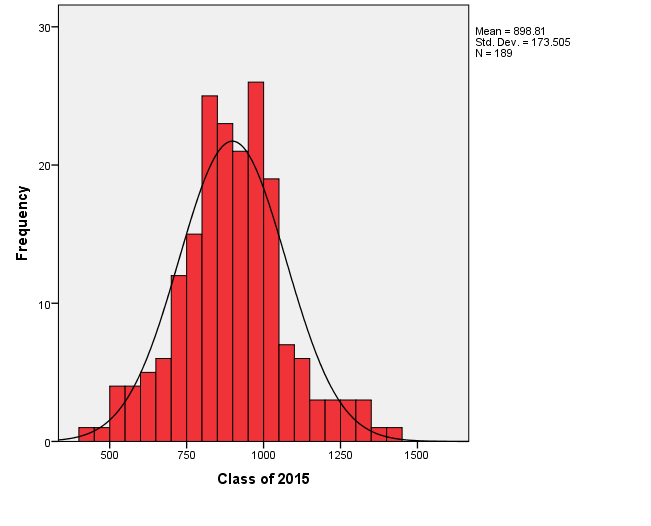 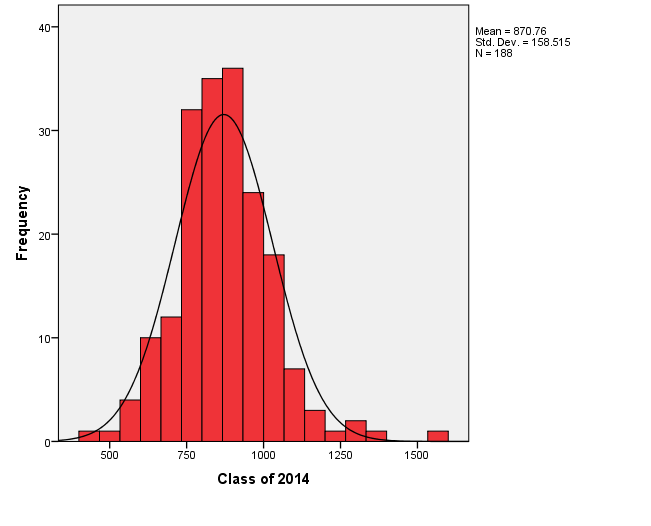 